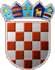 REPUBLIKA HRVATSKA KARLOVAČKA ŽUPANIJA GRAD OZALJTemeljem članka 7. Zakona o proračunu (Narodne novine broj 87/08, 136/12, 15/15) i članka 33. Statuta Grada Ozlja (Službeni glasnik Grada Ozlja broj 7-13-pročišćeni tekst) Gradsko vijeće Grada Ozlja, na svojoj 30. sjednici održanoj 06. travnja 2017. godine, donjelo je:I IZMJENE I DOPUNE PRORAČUNA GRADA OZLJA ZA 2017. GODINUNASLOVNICAOPĆI DIOČlanak 1.U Proračunu Grada Ozlja za 2017. godinu (Službeni glasnik Grada Ozlja broj 7/16) u članku 1. mijenja se: A. Račun prihoda i rashoda kako slijedi:RAČUNA FINANCIRANJARASPOLOŽIVIH SREDSTAVA IZ PRETHODNIH GODINAČlanak 2.Prihodi i rashodi te primici i izdaci po ekonomskoj klasifikaciji utvrđeni u Računu prihoda i rashoda i Računu financiranja, mijenjaju se kako slijedi:I IZMJENE I DOPUNE PLANA RAZVOJNIH PROGRAMA ZA 2017. GODINU1234O B R A Z L O Ž E N J EPrijedloga I izmjena i dopuna Proračuna Grada Ozlja za 2017. g.Gradsko vijeće Grada Ozlja na 27. sjednici održanoj dana 05.12.2016. godine donijelo je Proračun Grada Ozlja za 2017. godinu s projekcijom za 2018. i 2019. godinu („Službeni glasnik“ Grada Ozlja 7/16).Prema članku 7. Zakona o proračunu («Narodne novine» broj 87/08, 136/12, 15/15), proračun mora biti uravnotežen što znači da svi rashodi i izdaci moraju biti pokriveni prihodima i primicima. Tijekom godine se može vršiti novo uravnoteženje proračuna putem izmjena i dopuna proračuna, a po postupku za donošenje proračuna.Godišnjim izvještajem o izvršenju proračuna za 2016. godinu, ostvaren je višak prihoda u iznosu od 4.284.968,60 kn stoga je potrebno  uravnotežiti proračun Grada Ozlja.Osim navedenog, u 2017. godini ukazala se potreba drugačijeg rasporeda rashoda za pojedine namjene od planiranog, te potreba uvođenja novih aktivnosti i projekata, stoga se predlažu I izmjene i dopune Proračuna Grada Ozlja za 2017. godinu.Prijedlogom I izmjena i dopuna Proračuna Grada Ozlja za 2017. godinu, planirani iznos prihoda se uvećava za 80,04% odnosno za iznos od 18.019.615,00 kn, te se ukupni prihodi predlažu u iznosu od 40.533.615,00 kn. Primici od zaduživanja na financijskom tržištu ne planiraju se u 2017. godini.Iznos rashoda planiran I izmjenama i dopunama proračuna Grada Ozlja za 2017. godinu uvećava se za 99,73% odnosno za iznos od 22.304.583,60 kn, te se predlaže u iznosu od 44.668.583,60 kn. Izdaci se I izmjenama i dopunama proračuna ne mijenjaju u odnosu na izvorni proračun i planiraju se u iznosu  od 150.000,00 kn. Sukladno navedenom, ukupni rashodi i izdaci iznose 44.818.583,60 kn.Razlika između ukupnih prihoda i primitaka te rashoda i izdataka, u iznosu od 4.284.968,60 kn, predstavlja višak prihoda ostvaren u 2016. godini koji se prenosi u 2017. godinu čime se uravnotežuje proračun.Tablica 1: Struktura I izmjena i dopuna Proračuna Grada Ozlja za 2017. godinu u odnosu na Proračun Grada Ozlja prema ekonomskoj klasifikaciji:- u kunama i lipama1PRIHODI POSLOVANJAPrihode poslovanja čine prihodi od poreza, pomoći, prihodi od imovine, prihodi od administrativnih pristojbi, pristojbi po posebnim propisima i naknada, prihodi od prodaje roba, proizvoda i pružanja usluga, prihodi od kazni, prihodi od donacija te prihodi od nefinancijske imovine.Prihodi od poreza imaju najznačajniji udio u ukupnim prihodima proračuna Grada Ozlja. Iznos prihoda od poreza uvećava se za 3.534.969,75 kn (porez i prirez na dohodak od dividendi i udjela u dobiti uvećava se za 3.634.969,75 kn; porez i prirez na dohodak od nesamostalnog rada i drugih samostalnih djelatnosti umanjuje se iznos od 300.000,00 kn, dok se porez na kuće za odmor i porez na promet nekretnina svaki uvećava za 100.000,00 kn) i planira se u iznosu od 19.142.313,75 kn.Pomoći u odnosu na izvorni Proračun Grada Ozlja za 2017. godinu, I izmjenama i dopunama Proračuna, uvećavaju se za 14.352.645,25 kn te se planiraju u iznosu od 17.774.851,25 kn.Struktura prijedloga povećanja prihoda od pomoći u odnosu na izvorni Proračun Grada Ozlja za 2017. godinu je slijedeća:Promjene kod planiranja prihoda od pomoći odnose se na planiranje sredstava za provedbu projekta Enjoyheritage (1.404,57 kn), sredstava odobrenih od Ministarstva regionalnog razvoja i fondova EU iz Fonda za sufinanciranje provedbe EU projekata na regionalnoj i lokalnoj razini (50.100,00 kn), sredstava susjednih općina za komunalnog redara (36.416,42 kn), sredstava Ministarstva turizma za projekt kupališta (180.500,00 kn), sredstva Ministarstva unutarnjih poslova za zacjevljenje potoka Curak (1.255.000,00 kn), sredstva prijavljenih projekta i projekata za koje se  priprema prijava na slijedeća ministarstva - Ministarstvo graditeljstva i prostornog uređenja (450.000,00 kn), Ministarstvo regionalnog razvoja i  fondova EU (112.200,00 kn), Ministarstvo gospodarstva (400.000,00 kn), sredstva za stručno osposobljavanje bez zasnivanja radnog odnosa, sredstva za javne radove (26.624,26 kn), kapitalne pomoći od izvanproračunskih korisnika u iznosu od 1.548.650,00 kn (Fond za zaštitu okoliša i energetsku učinkovitost 1.320.000,00 kn za reciklažno dvorište, 40.000,00 kn kotlovnica, Hrvatske  vode 188.650,00 kn – zacjevljenje potoka Curak) te kapitalnih pomoći iz državnog   proračuna   temeljem   prijenosa   EU   sredstava   u   iznosu        od210.437.500,00	kn	(2.000.000,00	kn	za	projekt	nerazvrstanih	cesta, 8.437.500,00 kn za projekt rekonstrukcije Dječjeg vrtića Zvončić Ozalj).Kod proračunskih korisnika sredstva se usklađuju sukladno odobrenimprojektima.Prihodi od imovine sastoje se od prihoda od financijske imovine i prihoda od nefinancijske imovine. U I izmjenama i dopunama Proračuna iznos planiranih prihoda od imovine se ne mijenja u odnosu na izvorni proračun.Prihodi od administrativnih pristojbi, pristojbi po posebnim propisima i naknada sastoje se od prihoda od upravnih i administrativnih pristojbi, prihoda po posebnim propisima i prihoda od komunalnog doprinosa i naknade. Prijedlogom I izmjena i dopuna proračuna Grada Ozlja za 2017. godinu, prihodi od administrativnih pristojbi, pristojbi posebnim propisima i   naknadase ne mijenjaju u odnosu na izvorni proračun.Prihodi od prodaje proizvoda i roba te pruženih usluga te prihoda od donacija, koji se odnose na vlastite prihode proračunskih korisnika i sredstva donacija, uvećavaju se prijedlogom I izmjena i dopuna proračuna za 2017. godinu za 132.000,00 kn, a odnose se na povećanje planiranih donacija Gradu Ozlju od fizičkih osoba (ošasna imovina) 105.000,00 kn, 2.000,00 kn donacija za Gradsku knjižnicu i čitaonicu I. Belostenca (Zaklada Solidarna) dok se sredstva donacija namijenjena Zavičajnom muzeju Ozalj umanjuju za 5.000,00 kn. Također se, sukladno odredbama Pravilnika o proračunskom računovodstvu i računskom planu, čl. 20. st.2, al.6. kojim se propisuje da se za donacije nefinancijske imovine iskazuju i prihodi i rashodi, planiraju sredstva donacija u iznosu od 30.000,00 kn.Kazne, upravne mjere i ostali prihodi, prijedlogom I izmjena i dopuna proračuna Grada Ozlja za 2017. godinu iznos planiranih prihoda izvornim Proračunom Grada Ozlja se ne mijenja.PRIHODI OD PRODAJE NEFINANCIJSKE IMOVINEPrijedlogom I izmjena i dopuna proračuna Grada Ozlja za 2017. godinu  ova vrsta prihoda se ne mijenja u odnosu na izvorni proračun.C. PRIMICI OD ZADUŽIVANJAPrimici od zaduživanja se ovim izmjenama i dopunama Proračuna, kao nitiizvornim Proračunom, se ne planiraju.B. RASHODI PRORAČUNAI izmjenama i dopunama Proračuna grada Ozlja za 2017. godinu predlaže se uvećanje rashoda Proračuna Grada Ozlja za 2017. godinu u iznosu od 22.304.583,60 kn, odnosno povećanje od 99,73%.3RASHODI POSLOVANJAPrijedlogom I izmjena i dopuna proračuna     iznosi uvećanja/umanjenja teobrazloženja promjene iznosa pojedinih vrsta rashoda je slijedeće:Rashodi za zaposlene se uvećavaju se za iznos od 463.752,86 kn (9,47%) te se planiraju u iznosu od 5.362.768,86 kn. Povećanje se odnosi na rashode  za zaposlene u Dječjem vrtiću Zvončić Ozalj u iznosu od 371.752,86 kn, u Pučkom otvorenom učilištu 67.800,00 kn, u Gradu Ozlju 32.200,00 kn (javni radovi, naknade za bolest, invalidnost i smrtni slučaj dok se u Gradskoj knjižnici i čitaonici ovaj rashod smanjuje u iznosu od 8.000,00 kn (otpremnine).Materijalni rashodi se u ukupnom iznosu uvećavaju za iznos od 459.794,02 kn (5,94%) te se planiraju u iznosu od 8.201.518,02 kn naknade troškova zaposlenima - uvećavaju se za 18.325,00 kn i planiraju u visini od 387.325,00 knrashodi za materijal i energiju - umanjuju se za iznos od 54.539,11 kn i planiraju se u iznosu od 1.754.546,89 knrashodi za usluge – uvećavaju se za 426.637,97 kn i planiraju u iznosu od 5.249.275,97 kn naknade troškova osobama izvan radnog odnosa – stručno osposobljavanje bez zasnivanja radnog odnosa – uvećavaju se za 35.770,16 kn i planiraju u iznosu od 96.270,16 knostali nespomenuti rashodi poslovanja – uvećavaju se za iznos od 33.600,00 kn i planiraju se u iznosu od 714.100,00 kn.Financijski rashodi se u odnosu na izvorni proračun ne mijenjaju.Subvencije se uvećavaju za iznos od 110.500,00 kn (20,39%) te se planiraju u iznosu od 652.500,00 kn (10.500,00 kn - Razvojna agencija Karlovačke županije-Karla d.o.o. temeljem dostavljene visine obveza za uplatu  u 2017. godini, 100.000,00 kn – subvencije poljoprivrednicima).Pomoći dane u inozemstvo i unutar opće države uvećavaju se za 555.000,00 kn te se planiraju se u ukupnom iznosu od 742.000,00 kn. Uvećanje se odnosi na tekuće pomoći proračunskim korisnicima drugih proračuna (Agronomski fakultet u Zagrebu 35.000,00 kn, projekt zaštite i revitalizacije autohtonih sorta vinove loze ozaljsko-vivodinskog kraja, Dom zdravlja Ozalj 20.000,00 kn). Kapitalne pomoći u iznosu od 500.000,00 kn odnose na pomoći ŽUC-u za sanaciju mosta u Tomašnici.Naknade građanima i kućanstvima na temelju osiguranja i druge naknade uvećavaju se za 284.000,00 kn te se planiraju u ukupnom iznosu od 1.318.000,00 kn. Ovim izmjenama i dopunama proračuna osiguravaju se sredstva za isplatu umirovljenicima prigodom blagdana 190.000,00 kn te stipendija u iznosu od 94.000,00 kn.Ostali rashodi se uvećavaju se za 2.109.500,00 kn te se planiraju se u ukupnom iznosu od 3.677.000,00 kn. Tekuće donacije uvećavaju se za 433.570,00 kn i planiraju se u iznosu od 1.825.570,00 kn: 135.000,00 kn – Crveni  križ;  230.000,00  –  udruge  civilnog  društva,  25.000,00  kn  – HGSS,4100.000,00 kn – Turistička zajednica Grada Ozlja, 15.000,00 kn – film 2761, Stepinac, 382.570,00 kn – VZGO, 350.000,00 kn – pogrebne udruge,  31.000,00 - političke stranke, 47.000,00 kn - troškovi izborne promidžbe, 200.000,00 kn - udruge u kulturi, 40.000,00 kn - vjerske zajednice,  260.000,00 kn - sportska društva te tekuće donacije građanima i kućanstvima 10.000,00 kn. Uvećanje rashoda koje se odnosi na kapitalne donacije u iznosu od 167.930,00 kn odnosi se na sredstva namijenjena za VZGO. Kazne, penali i naknade štete predviđaju se u iznosu od 70.000,00 kn na ime isplata šteta fizičkim osobama temeljem pokrenutih sudskih postupaka. Kapitalne pomoći, ovim izmjenama i dopunama proračuna uvećavaju se za 1.438.000,00 kn (odnosi se na Fond za zaštitu okoliša i energetsku učinkovitost – za reciklažno dvorište, Azeliju eko d.o.o. i Komunalno Ozalj)RASHODI ZA NABAVU NEFINANCIJSKE IMOVINERashodi za nabavu nefinancijske imovine se prema prijedlogu I izmjena i dopuna Proračuna Grada Ozlja za 2017. godinu uvećavaju za 18.322.036,72  kn te se planiraju u iznosu od 24.649.796,72 kn. Rashodi za nabavu neproizvedene imovine uvećavaju se za 1.159.000,00 kn (građevinsko zemljište za 750.000,00 kn, ostala zemljišta 30.000,00 kn (planirane donacije)). Rashodi za ulaganja na tuđoj imovini radi prava korištenja uvećavaju se za 379.000,00 kn i planiraju u iznosu od 635.575,00 kn (povećanje sredstava za održavanje prometnica iz nadležnosti ŽUC-a, uređenje prostora ispred zgrada na Kurilovcu– kčbr. 2413/1, 2413/2, 2413/4 i 2424, sanacija objekta uzrokovana puknućem cijevi na zgradi HŽ-a).Rashodi za nabavu proizvedene dugotrajne imovine uvećavaju se za 7.860.370,71 kn (stambeni objekti 230.000,00 kn; poslovni objekti nadstrešnica na Gradskoj knjižnici i čitaonici 8.500,00 kn; ceste 4.143.750,71 kn; potok Curak 1.443.650,00 kn, kanal oborinske odvodnje 300.000,00 kn, spomenici -44.000,00 kn, javna rasvjeta 114.000,00 kn, park branitelja, autobusne nadstrešnice i objekti na kupalištu 782.750,00 kn). Postrojenja i oprema uvećava se za 510.500,00 kn. Osiguravaju se sredstva za računalnu opremu i namještaj u sobi branitelja 41.000,00 kn, za TV prijemnik 7.000,00 kn dok se ostala komunikacijska oprema se umanjuje 173.250,00 kn (Zavičajni muzej Ozalj). Oprema za grijanje, ventilaciju i hlađenje umanjuje se za 13.000,00 kn, a planira se nabava opreme za održavanje i zaštitu u iznosu od 11.500,00 kn (Dječji vrtić Zvončić Ozalj, Zavičajni muzej Ozalj), strojeva (sjeckalica) 25.000,00 kn te ostale opreme u iznosu od 612.250,00 kn (kupalište, Dječji vrtić Zvončić Ozalj, javne površine). Rashodi za knjige uvećavaju se za 26.220,00 kn, ulaganja u računalne programe 60.000,00 kn, predstave 10.000,00 kn (Pučko otvoreno učilište Katarina Zrinska) te ostala nematerijalna proizvedena imovina – projekti i projektna dokumentacija za 275.000,00 kn. Rashodi za dodatna ulaganja na nefinancijskoj imovini uvećavaju se za 9.302.666,01 kn (dodatna ulaganja na građevinskim objektima 9.185.000,00 kn (klizišta, Etno selo i Dječji vrtić Zvončić Ozalj), dodatna ulaganja u postrojenja – kotlovnica 100.000,00 kn, te dodatna ulaganja za ostalu nefinancijsku imovinu 17.666,01 kn (Zavičajni muzej Ozalj)).5D. IZDACI ZA FINANCIJSKU IMOVINU I OTPLATE ZAJMOVAI izmjenama i dopunama Proračuna Grada Ozlja za 2017. godinu izdaci za financijsku imovinu i otplate zajmova se u odnosu na izvorni Proračun Grada ne mijenjaju.OBRAZLOŽENJE POSEBNOG DIJELA I IZMJENA I DOPUNA PRORAČUNA GRADA OZLJA ZA 2017. GODINUUsporedni	prikaz	izvornog	i	novog	plana	rashoda,	obzirom	na nositelje/korisnike proračuna, te programe je slijedeći:Kao što je iz tablice vidljivo, prijedlogom I izmjena i dopuna Proračuna Grada Ozlja za 2017. godinu, planirano je uvećanje/smanjenje rashoda predviđenih u okviru:Razdjela 001: Gradsko vijeće, ured gradonačelnikaRazdjela 002: Jedinstveni upravni odjelPK Gradska knjižnica i čitaonica I. BelostencaPK Zavičajni muzej OzaljPK Pučko otvoreno učilište Katarina ZrinskaPK Dječji vrtić Zvončić Ozalj6 Gradsko vijeće, Ured gradonačelnikaU okviru razdjela Gradsko vijeće, Ured gradonačelnika, prijedlogom I izmjena i dopuna Proračuna, sredstva za provođenje programa uvećavaju se za 30.000,00 kn u dijelu provođenja izbora. Ukupni rashodi planirani su u iznosu od 544.000,00 kn.Jedinstveni upravni odjelU okviru Jedinstvenog upravnog odjela, prijedlogom I izmjena i dopuna Proračuna, ukupni planirani rashodi uvećavaju se za iznos od 21.984.986,41 kn. Obzirom na proračunske korisnike i Programe, izmjene su slijedeće:- Program javne uprave i administracije – uvećava za 251.000,00 kn planiranih rashoda u odnosu na izvorni Proračuna Grada Ozlja za 2017. godinu i to kako slijedi:Aktivnost A301310 Rashodi za zaposlene: rashodi za zaposlene uvećavaju se za 36.300,00 kn (ostali rashodi za zaposlene, sredstva za prijevoz osoba na stručnom osposobljavanju bez zasnivanja radnog odnosa, premije osiguranja prijevoznih sredstava i premije osiguranja zaposlenih). Aktivnost A301311 Nabava sredstava, proizvoda i usluga za rad uprave uvećava se za 142.700,00 kn (literatura 5.000,00 kn; auto gume 5.200,00 kn, tisak 7.500,00 kn, ugovori o djelu 30.000,00 kn, ostale računalne usluge – web stranica 20.000,00 kn te ostale naknade šteta pravnim i fizičkom osobama 70.000,00 kn, ostale nespomenute usluge 5.000,00 kn). Aktivnost A301312 Opremanje javne uprave i administracije uvećava se za 72.000,00 kn (tv prijemnik 7.000,00 kn,  hladnjak 5.000,00 kn, 60.000,00 kn ulaganje u računalne programe – porez na nekretnine).Program javnih potreba u kulturi – I izmjenama i dopunama za Program javnih potreba u kulturi planirana sredstva u iznosu od 206.000,00 kn. Ista se uvećavaju za 100.000,00 kn unutar aktivnosti A201613 Financiranje projekata u kulturi.Program javnih potreba u školstvu – I izmjenama i dopunama za Program  javnih potreba u školstvu planirana sredstva u iznosu od 740.000,00 kn. Ista se uvećavaju za 94.000,00 kn unutar aktivnosti A201711 Stipendiranje učenika i studenata.Program socijalne skrbi – uvećava se za 190.000,00 kn te se u I izmjenama i dopunama Proračuna planira u visini 641.000,00 kn. Unutar aktivnosti A201810 pomoć socijalno ugroženim kategorijama stanovništva planiraju se sredstva za isplatu umirovljenicima prigodom blagdana. Program razvoj civilnog društva – uvećava se za 96.000,00 kn te se u I izmjenama i dopunama Proračuna planira u visini 465.000,00 kn. Unutar aktivnosti A201910 Financiranje udruga civilnog društva i ostalih organizacija uvećavaju se sredstva zdravstvenim ustanovama za 20.000,00 kn, 26.000,00 kn za Crveni križ te 50.000,00 kn za udruge civilnog društva.Program poticanja poljoprivredne proizvodnje – uvećava se za 135.000,00 kn tese  u  I  izmjenama  i  dopunama  Proračuna  planira  u  visini  440.000,00 kn.7Unutar aktivnosti A301113 planiraju se sredstva za provođenje projekta zaštite  i revitalizacije autohtonih sorta vinove loze ozaljsko-vivodinskog kraja u iznosu od 35.000,00 kn, dok se sredstva unutar aktivnosti A301110 – subvencije poljoprivrednicima uvećavaju za 100.000,00 kn.Program poticanja razvoja turizma – uvećava se za 44.000,00 kn te se u I izmjenama i dopunama Proračuna planira u visini 483.181,00 kn. Unutar aktivnosti A301423 Sufinanciranje filmova i tv serija planiraju se sredstva za sufinanciranje  filmova  „2761“  Jakova  Sedlara  u  iznosu  od  5.000,00  kn te„Stepinac“ Višnje Starešine u iznosu od 10.000,00 kn dok se za aktivnost A301424 Ljeto na kupalištu osiguravaju sredstva u iznosu od 29.000,00 kn.Program javnih potreba u vatrogastvu – uvećava se za 83.000,00 kn unutar aktivnosti A301610 Preventivno djelovanje na zaštitu od požara za djelatnost VZGO i JVP Karlovac te se u I izmjenama i dopunama Proračuna planira u visini 600.000,00 kn.Program upravljanja imovinom – sredstva za provođenje programa se uvećavaju se za 9.982.885,70 kn i planiraju u iznosu od 10.467.960,70 kn. Sredstva za financiranje rada Regionalne agencije Karla d.o.o. unutar aktivnosti A301814 Financiranje trgovačkih društava s udjelima grada Ozlja u glavnici uvećavaju se za 10.500,00 kn, na iznos koji je pripadajući za 2017. godinu. Aktivnost A301815 Uređenje spomen sobe branitelja uvećava se za iznos od 196.000,00 kn. Uvode se aktivnost K301812 Proširenje DV Zvončić u iznosu od  9.375.000,00 kn s ciljem prijave projekta adaptacije i rekonstrukcije vrtića na program ruralnog razvoja, aktivnost K301816 Rekonstrukcija kotlovnice u  iznosu od 100.000,00 kn dok se aktivnost T301810 Investicijsko održavanje stambenih i poslovnih objekata u vlasništvu grada uvećava za 71.385,70 kn, a aktivnost T301812 Ulaganje u tuđu imovinu za 230.000,00 kn (sanacija objekta uzrokovana puknućem cijevi na zgradi HŽ-a 30.000,00 kn te 200.000,00 kn uređenje prostora ispred zgrada na Kurilovcu – kčbr. 2413/1, 2413/2, 2413/4  i 2424).Program	izgradnje		komunalne	infrastrukture		uvećava		se		za	iznos	od 7.619.400,71 kn. Unutar aktivnosti K401111 Projekt izgradnje poduzetničke zone sredstva za izgradnju jedne od faza ceste uvećavaju se za 829.515,00 kn i planiraju u iznosu od 2.153.000,00 kn, unutar aktivnosti K401115 Izgradnja javnih površina sredstva se uvećavaju za 1.513.650,00 kn (70.000,00 kn nadstrešnice, zacjevljenje potoka Curak uvećava se za 188.650,00 kn, sredstva Hrvatskih voda – II faza izvođenja, 1.255.000,00 kn sredstva Ministarstva unutarnjih	poslova		za		III	fazu	radova).		U	aktivnosti		K401117 Izgradnja/rekonstrukcija	nerazvrstanih		cesta	sredstva	se	uvećavaju		za 3.314.235,71 kn (ostale nerazvrstane ceste MO Vivodina za 76.735,71 kn, Kolodvorska cesta – spoj Križanićeva ulica – zona 1.237.500,00 kn te cesta u Vrhovcu 2.000.000,00 kn – prijavljena na program ruralnog razvoja). Za nastavak aktivnosti K401126 Proširenje vodoopskrbnog sustava Ozalj planiraju se	sredstava	u	iznosu	od	43.000,00	kn.		Za		aktivnosti		K401129 Izgradnja/rekonstrukcija javne rasvjete sredstva se uvećavaju za 114.000,00 kn. Uvode se aktivnost K401131 Izgradnja oborinske odvodnje (izgradnja  kanala oborinske odvodnje Trg) u iznosu od 300.000,00 kn i aktivnost  K401132 Sanacija klizišta u iznosu od 110.000,00 kn (klizište Zorkovac Vivodinski i Vrškovac). Za dovršetak aktivnosti T401111 Izgradnja   reciklažnog8dvorišta planiraju se sredstva u iznosu od 1.355.000,00 kn dok se za aktivnosti T401112 Izgradnja kanalizacijskog sustava osiguravaju sredstva kapitalnih pomoći u iznosu od 40.000,00 kn. Program prostornog planiranja i uređenja Grada – sredstva za provođenje programa uvećavaju se za 1.485.000,00 kn. U dijelu aktivnosti A401210 Priprema i provođenje projekata sredstva se uvećavaju za 200.000,00 kn (100.000,00 kn za konzultantske i savjetodavne usluge te 100.000,00 kn za vještačenja), u dijelu aktivnosti K401211 Nabava imovine i izrada projektne dokumentacije sredstva se uvećavaju za 1.285.000,00 kn (za nabavu građevinskog zemljišta sredstva se uvećavaju za 750.000,00 kn, ostali stambeni objekti 230.000,00 kn, od čega je vrijednost primljene donacije 30.000,00 kn te 275.000,00 kn za izradu projekata).Program održavanja komunalne infrastrukture - rashodi se uvećavaju za 1.904.700,00 kn, u dijelu aktivnosti A401311 Održavanje nerazvrstanih cesta sredstva se uvećavaju za 200.000,00 kn, u dijelu aktivnosti A401312 Održavanje javnih površina sredstva se uvećavaju za 160.200,00 kn (usluge tekućeg i investicijskog održavanja 70.000,00 kn, oprema 40.000,00 kn, strojevi 25.000,00 kn, javni radovi 25.200,00 kn). Sredstava za provođenje aktivnosti A401313 Održavanje groblja uvećavaju se za iznos od 337.500,00 kn (10.000,00 kn za prijevoz pokojnika i 327.500,00 kn za pogrebne udruge), sredstva za aktivnost A401314 Odvodnja atmosferskih voda umanjuju se za 300.000,00 kn (sredstva su prenamijenjena u izgradnju kanala za oborinsku odvodnju) dok se sredstva za aktivnost A401316 Održavanje prometnica ŽUC uvećavaju za 149.000,00 kn. U program se uvode i tri nove aktivnosti, aktivnost A401317 Održavanje javnih kupališta u iznosu 758.000,00 kn (nabava opreme, svlačionice, spremišta i sanitarnog čvora), aktivnost A401318 Održavanje dječjih igrališta za čije se provođenje osiguravaju sredstva u iznosu od 100.000,00 kn (oprema igrališta) i aktivnost A401319 Održavanje mostova u iznosu od 500.000,00 kn (sredstva namijenjena sanaciji mosta u Tomašnici (ŽUC)). PK Pučko otvoreno učilište – financijski plan se uvećava 94.600,00 kn i planira  u iznosu od 124.600,00 kn. U najvećem dijelu planiraju se sredstva za zapošljavanje na nepuno radno vrijeme ravnatelja POU, te provođenje    projekta„Bajka o ozaljskoj željeznici“. PK Gradska knjižnica i čitaonica Ivana Belostenca – financijski plan PK uvećava se za 68.005,97 kn i planira se u ukupnom iznosu od 678.005,97 kn. Sredstva za obavljanje redovne djelatnosti GK uvećavaju se za 21.285,97 kn, a sredstva za opremanje knjižnice i čitaonice uvećavaju se za 46.720,00 kn.PK Zavičajni muzej Ozalj – financijski plan PK umanjuje se za 264.158,99 kn i planira se u ukupnom iznosu od 670.716,01 kn. Rashodi za obavljanje redovne djelatnosti Zavičajnog muzeja uvećavaju se za 22.000,00 kn, za projekt ZMO4KIDS 37.175,00 kn te za opremanje 28.166,01 kn dok se smanjuju rashodi za provođenje projekta Večera sa Zrinskim - 48.000,00 kn, projekt monografija - 130.250,00 kn, projekt putevima sakralne baštine - 173.250,00 kn.PK Dječji vrtić Zvončić Ozalj – financijski plan Dječjeg vrtića Zvončić Ozalj uvećava se za 391.150,21 kn i planira u ukupnom iznosu od 3.357.150,21   kn.9Za obavljanja redovne djelatnosti dječjeg vrtića sredstva se uvećavaju za iznos od 396.150,21 kn dok se za aktivnost opremanja dječjeg vrtića sredstva umanjuju za 5.000,00 kn.10A. RAČUNA PRIHODA I RASHODAPlan proračuna za 2017. godinuPovećanje / smanjenjePlan proračuna R1.2017.Prihodi poslovanja22.469.000,00 kn18.019.615,00 kn40.488.615,00 knPrihodi od prodaje nefinancijske imovine45.000,00 kn0,00 kn45.000,00 knUKUPNO PRIHODA22.514.000,00 kn18.019.615,00 kn40.533.615,00 knRashodi poslovanja16.036.240,00 kn3.982.546,88 kn20.018.786,88 knRashodi za nabavu nefinancijske imovine6.327.760,00 kn18.322.036,72 kn24.649.796,72 knUKUPNO RASHODA22.364.000,00 kn22.304.583,60 kn44.668.583,60 knRAZLIKA VIŠAK/MANJAK150.000,00 kn-4.284.968,60 kn-4.134.968,60 knPrimici od financijske imovine i zaduživanja0,00 kn0,00 kn0,00 knIzdaci za financijsku imovinu i otplate zajmova150.000,00 kn0,00 kn150.000,00 knNETO FINANCIRANJE-150.000,00 kn0,00 kn-150.000,00 knRASPOLOŽIVIH SREDSTAVA IZ PRETHODNIH GODINA0,00 kn4.284.968,60 kn4.284.968,60 knVIŠAK/MANJAK + NETO FINANCIRANJE + RASPOLOŽIVA SREDSTVA IZ PRETHODNIH GODINA0,00 kn0,00 kn0,00 knI IZMJENE I DOPUNE PRORAČUNA ZA 2017. GODINURAČUN PRIHODA I RASHODA - PRIHODII IZMJENE I DOPUNE PRORAČUNA ZA 2017. GODINURAČUN PRIHODA I RASHODA - PRIHODII IZMJENE I DOPUNE PRORAČUNA ZA 2017. GODINURAČUN PRIHODA I RASHODA - PRIHODII IZMJENE I DOPUNE PRORAČUNA ZA 2017. GODINURAČUN PRIHODA I RASHODA - PRIHODII IZMJENE I DOPUNE PRORAČUNA ZA 2017. GODINURAČUN PRIHODA I RASHODA - PRIHODII IZMJENE I DOPUNE PRORAČUNA ZA 2017. GODINURAČUN PRIHODA I RASHODA - PRIHODII IZMJENE I DOPUNE PRORAČUNA ZA 2017. GODINURAČUN PRIHODA I RASHODA - PRIHODIRačun/ Pozicija1Račun/ Pozicija1Opis2Plan proračuna za 2017. godinu3Povećanje/ smanjenje4Plan proračuna R1.20175Indeks 5/366Prihodi poslovanja22.469.000,0018.019.615,0040.488.615,00180,20%61Prihodi od poreza15.607.344,003.534.969,7519.142.313,75122,65%611Porez i prirez na dohodak15.042.484,003.334.969,7518.377.453,75122,17%613Porezi na imovinu354.860,00200.000,00554.860,00156,36%614Porezi na robu i usluge210.000,000,00210.000,00100,00%63Pomoći iz inozemstva i od subjekata unutar općeg proračuna3.422.206,0014.352.645,2517.774.851,25519,40%632Pomoći od međunarodnih organizacija te institucija i tijela EU233.081,001.404,57234.485,57100,60%633Pomoći proračunu iz drugih proračuna1.297.575,002.484.216,423.781.791,42291,45%634Pomoći od izvanproračunskih korisnika452.300,001.570.274,262.022.574,26447,18%636Pomoći proračunskim korisnicima iz proračuna koji im nije nadležan439.250,00-140.750,00298.500,0067,96%638Pomoći temeljem prijenosa EU sredstava1.000.000,0010.437.500,0011.437.500,001143,75%64Prihodi od imovine451.200,000,00451.200,00100,00%641Prihodi od financijske imovine4.000,000,004.000,00100,00%642Prihodi od nefinancijske imovine447.200,000,00447.200,00100,00%65Prihodi od upravnih i administrativnih pristojbi, pristojbi po posebnim propisima i naknada2.900.250,000,002.900.250,00100,00%651Upravne i administrativne pristojbe101.000,000,00101.000,00100,00%652Prihodi po posebnim propisima1.572.250,000,001.572.250,00100,00%653Komunalni doprinosi i naknade1.227.000,000,001.227.000,00100,00%66Prihodi od prodaje proizvoda i roba te pruženih usluga i prihodi od donacija85.000,00132.000,00217.000,00255,29%661Prihodi od prodaje proizvoda i robe te pruženih usluga80.000,000,0080.000,00100,00%663Donacije od pravnih i fizičkih osoba izvan opće države5.000,00132.000,00137.000,002740,00%68Kazne, upravne mjere i ostali prihodi3.000,000,003.000,00100,00%681Kazne i upravne mjere3.000,000,003.000,00100,00%7Prihodi od prodaje nefinancijske imovine45.000,000,0045.000,00100,00%71Prihodi od prodaje neproizvedene dugotrajne imovine15.000,000,0015.000,00100,00%711Prihodi od prodaje materijalne imovine - prirodnih bogatstava15.000,000,0015.000,00100,00%72Prihodi od prodaje proizvedene dugotrajne imovine30.000,000,0030.000,00100,00%I IZMJENE I DOPUNE PRORAČUNA ZA 2017. GODINURAČUN PRIHODA I RASHODA - PRIHODII IZMJENE I DOPUNE PRORAČUNA ZA 2017. GODINURAČUN PRIHODA I RASHODA - PRIHODII IZMJENE I DOPUNE PRORAČUNA ZA 2017. GODINURAČUN PRIHODA I RASHODA - PRIHODII IZMJENE I DOPUNE PRORAČUNA ZA 2017. GODINURAČUN PRIHODA I RASHODA - PRIHODII IZMJENE I DOPUNE PRORAČUNA ZA 2017. GODINURAČUN PRIHODA I RASHODA - PRIHODII IZMJENE I DOPUNE PRORAČUNA ZA 2017. GODINURAČUN PRIHODA I RASHODA - PRIHODII IZMJENE I DOPUNE PRORAČUNA ZA 2017. GODINURAČUN PRIHODA I RASHODA - PRIHODIRačun/ PozicijaRačun/ PozicijaOpisPlan proračuna zaPovećanje/Plan proračunaIndeks2017. godinusmanjenjeR1.20175/31123456721Prihodi od prodaje građevinskih objekata30.000,000,0030.000,00100,00%UKUPNO22.514.000,0018.019.615,0040.533.615,00180,04%I IZMJENE I DOPUNE PRORAČUNA GRADA OZLJA ZA 2017. GODINURAČUN PRIHODA I RASHODA - RASHODII IZMJENE I DOPUNE PRORAČUNA GRADA OZLJA ZA 2017. GODINURAČUN PRIHODA I RASHODA - RASHODII IZMJENE I DOPUNE PRORAČUNA GRADA OZLJA ZA 2017. GODINURAČUN PRIHODA I RASHODA - RASHODII IZMJENE I DOPUNE PRORAČUNA GRADA OZLJA ZA 2017. GODINURAČUN PRIHODA I RASHODA - RASHODII IZMJENE I DOPUNE PRORAČUNA GRADA OZLJA ZA 2017. GODINURAČUN PRIHODA I RASHODA - RASHODII IZMJENE I DOPUNE PRORAČUNA GRADA OZLJA ZA 2017. GODINURAČUN PRIHODA I RASHODA - RASHODII IZMJENE I DOPUNE PRORAČUNA GRADA OZLJA ZA 2017. GODINURAČUN PRIHODA I RASHODA - RASHODIRačun/ Pozicija1Račun/ Pozicija1Opis2Plan proračuna za 2017. godinu3Povećanje/ smanjenje4Plan proračuna R1.2017.5Indeks 5/363Rashodi poslovanja16.036.240,003.982.546,8820.018.786,88124,83%31Rashodi za zaposlene4.899.016,00463.752,865.362.768,86109,47%311Plaće4.002.582,00277.752,864.280.334,86106,94%312Ostali rashodi za zaposlene215.000,001.900,00216.900,00100,88%313Doprinosi na plaće681.434,00184.100,00865.534,00127,02%32Materijalni rashodi7.741.724,00459.794,028.201.518,02105,94%321Naknade troškova zaposlenima369.000,0018.325,00387.325,00104,97%322Rashodi za materijal i energiju1.809.086,00-54.539,111.754.546,8996,99%323Rashodi za usluge4.822.638,00426.637,975.249.275,97108,85%324Naknade troškova osobama izvan radnog odnosa60.500,0035.770,1696.270,16159,12%329Ostali nespomenuti rashodi poslovanja680.500,0033.600,00714.100,00104,94%34Financijski rashodi65.000,000,0065.000,00100,00%342Kamate za primljene zajmove35.000,000,0035.000,00100,00%343Ostali financijski rashodi30.000,000,0030.000,00100,00%35Subvencije542.000,00110.500,00652.500,00120,39%351Subvencije trgovačkim društvima u javnom sektoru142.000,0010.500,00152.500,00107,39%352Subvencije trgovačkim društvima, zadrugama, poljoprivrednicima i obrtnicima izvan javnog sektora400.000,00100.000,00500.000,00125,00%36Pomoći dane u inozemstvo i unutar općeg proračuna187.000,00555.000,00742.000,00396,79%363Pomoći unutar općeg proračuna0,00500.000,00500.000,00366Pomoći proračunskim  korisnicima  drugih proračuna187.000,0055.000,00242.000,00129,41%37Naknade građanima i kućanstvima na temelju osiguranja i druge naknade1.034.000,00284.000,001.318.000,00127,47%372Ostale naknade građanima i kućanstvima iz proračuna1.034.000,00284.000,001.318.000,00127,47%38Ostali rashodi1.567.500,002.109.500,003.677.000,00234,58%381Tekuće donacije1.392.000,00433.570,001.825.570,00131,15%382Kapitalne donacije0,00167.930,00167.930,00383Kazne, penali i naknade štete0,0070.000,0070.000,00386Kapitalne pomoći175.500,001.438.000,001.613.500,00919,37%I IZMJENE I DOPUNE PRORAČUNA GRADA OZLJA ZA 2017. GODINURAČUN PRIHODA I RASHODA - RASHODII IZMJENE I DOPUNE PRORAČUNA GRADA OZLJA ZA 2017. GODINURAČUN PRIHODA I RASHODA - RASHODII IZMJENE I DOPUNE PRORAČUNA GRADA OZLJA ZA 2017. GODINURAČUN PRIHODA I RASHODA - RASHODII IZMJENE I DOPUNE PRORAČUNA GRADA OZLJA ZA 2017. GODINURAČUN PRIHODA I RASHODA - RASHODII IZMJENE I DOPUNE PRORAČUNA GRADA OZLJA ZA 2017. GODINURAČUN PRIHODA I RASHODA - RASHODII IZMJENE I DOPUNE PRORAČUNA GRADA OZLJA ZA 2017. GODINURAČUN PRIHODA I RASHODA - RASHODII IZMJENE I DOPUNE PRORAČUNA GRADA OZLJA ZA 2017. GODINURAČUN PRIHODA I RASHODA - RASHODIRačun/ Pozicija1Račun/ Pozicija1Opis2Plan proračuna za 2017. godinu3Povećanje/ smanjenje4Plan proračuna R1.2017.5Indeks 5/364Rashodi za nabavu nefinancijske imovine6.327.760,0018.322.036,7224.649.796,72389,55%41Rashodi za nabavu neproizvedene imovine406.575,001.159.000,001.565.575,00385,06%411Materijalna imovina - prirodna bogatstva150.000,00780.000,00930.000,00620,00%412Nematerijalna imovina256.575,00379.000,00635.575,00247,72%42Rashodi za nabavu proizvedene dugotrajne imovine5.901.185,007.860.370,7113.761.555,71233,20%421Građevinski objekti4.968.785,006.978.650,7111.947.435,71240,45%422Postrojenja i oprema291.900,00510.500,00802.400,00274,89%423Prijevozna sredstva110.000,000,00110.000,00100,00%424Knjige, umjetnička djela i ostale izložbene vrijednosti25.000,0026.220,0051.220,00204,88%425Višegodišnji nasadi i osnovno stado30.000,000,0030.000,00100,00%426Nematerijalna proizvedena imovina475.500,00345.000,00820.500,00172,56%45Rashodi za dodatna ulaganja na nefinancijskoj imovini20.000,009.302.666,019.322.666,01 46613,33%451Dodatna ulaganja na građevinskim objektima20.000,009.185.000,009.205.000,0046025,00%452Dodatna ulaganja na postrojenjima i opremi0,00100.000,00100.000,00454Dodatna ulaganja za ostalu nefinancijsku imovinu0,0017.666,0117.666,01UKUPNO22.364.000,0022.304.583,6044.668.583,60199,73%I IZMJENE I DOPUNE PRORAČUNA GRADA OZLJA ZA 2017. GODINUB. RAČUN FINANCIRANJAI IZMJENE I DOPUNE PRORAČUNA GRADA OZLJA ZA 2017. GODINUB. RAČUN FINANCIRANJAI IZMJENE I DOPUNE PRORAČUNA GRADA OZLJA ZA 2017. GODINUB. RAČUN FINANCIRANJAI IZMJENE I DOPUNE PRORAČUNA GRADA OZLJA ZA 2017. GODINUB. RAČUN FINANCIRANJAI IZMJENE I DOPUNE PRORAČUNA GRADA OZLJA ZA 2017. GODINUB. RAČUN FINANCIRANJAI IZMJENE I DOPUNE PRORAČUNA GRADA OZLJA ZA 2017. GODINUB. RAČUN FINANCIRANJAI IZMJENE I DOPUNE PRORAČUNA GRADA OZLJA ZA 2017. GODINUB. RAČUN FINANCIRANJARačun/ PozicijaRačun/ PozicijaOpisPlan proračuna zaPovećanje/Plan proračunaIndeks2017. godinusmanjenjeR1.2017.5/311234565Izdaci za financijsku imovinu i otplate zajmova150.000,000,00150.000,00100,00%54Izdaci za otplatu glavnice primljenih zajmova150.000,000,00150.000,00100,00%542Otplata glavnice primljenih zajmova od banaka i ostalih financijskih institucija u javnom sektoru150.000,000,00150.000,00100,00%UKUPNO150.000,000,00150.000,00100,00%I IZMJENE I DOPUNE PRORAČUNA GRADA OZLJA ZA 2017. GODINUPOSEBNI DIOI IZMJENE I DOPUNE PRORAČUNA GRADA OZLJA ZA 2017. GODINUPOSEBNI DIOI IZMJENE I DOPUNE PRORAČUNA GRADA OZLJA ZA 2017. GODINUPOSEBNI DIOI IZMJENE I DOPUNE PRORAČUNA GRADA OZLJA ZA 2017. GODINUPOSEBNI DIOI IZMJENE I DOPUNE PRORAČUNA GRADA OZLJA ZA 2017. GODINUPOSEBNI DIOI IZMJENE I DOPUNE PRORAČUNA GRADA OZLJA ZA 2017. GODINUPOSEBNI DIOI IZMJENE I DOPUNE PRORAČUNA GRADA OZLJA ZA 2017. GODINUPOSEBNI DIOI IZMJENE I DOPUNE PRORAČUNA GRADA OZLJA ZA 2017. GODINUPOSEBNI DIOI IZMJENE I DOPUNE PRORAČUNA GRADA OZLJA ZA 2017. GODINUPOSEBNI DIOI IZMJENE I DOPUNE PRORAČUNA GRADA OZLJA ZA 2017. GODINUPOSEBNI DIOI IZMJENE I DOPUNE PRORAČUNA GRADA OZLJA ZA 2017. GODINUPOSEBNI DIOI IZMJENE I DOPUNE PRORAČUNA GRADA OZLJA ZA 2017. GODINUPOSEBNI DIOI IZMJENE I DOPUNE PRORAČUNA GRADA OZLJA ZA 2017. GODINUPOSEBNI DIOI IZMJENE I DOPUNE PRORAČUNA GRADA OZLJA ZA 2017. GODINUPOSEBNI DIORačun/ Pozicija1Račun/ Pozicija1Račun/ Pozicija1Račun/ Pozicija1Račun/ Pozicija1Račun/ Pozicija1Račun/ Pozicija1Račun/ Pozicija1Račun/ Pozicija1Opis2Plan proračuna za 2017. godinu3Povećanje/ smanjenje4Plan proračuna R1.2017.5Indeks 5/36RAZDJEL001RAZDJEL001RAZDJEL001RAZDJEL001RAZDJEL001RAZDJEL001RAZDJEL001RAZDJEL001RAZDJEL001GRADSKO VIJEĆE, URED GRADONAČELNIKA514.000,0030.000,00544.000,00105,84%GLAVA00101GLAVA00101GLAVA00101GLAVA00101GLAVA00101GLAVA00101GLAVA00101GLAVA00101GLAVA00101GRADSKO VIJEĆE, URED GRADONAČELNIKA514.000,0030.000,00544.000,00105,84%Program1011Program1011Program1011Program1011Program1011Program1011Program1011Program1011Program1011REDOVNA DJELATNOST GRADSKOG VIJEĆA I UREDA GRADONAČELNIKA514.000,0030.000,00544.000,00105,84%Akt. A100110Akt. A100110Akt. A100110Akt. A100110Akt. A100110Akt. A100110Akt. A100110Akt. A100110Akt. A100110POSLOVANJE GRADSKOG VIJEĆAFunkcija: 0111 Izvršna i zakonodavna tijela95.000,000,0095.000,00100,00%Izv.1POSLOVANJE GRADSKOG VIJEĆAFunkcija: 0111 Izvršna i zakonodavna tijela95.000,000,0095.000,00100,00%3232323232Materijalni rashodi95.000,000,0095.000,00100,00%329329329329329Ostali nespomenuti rashodi poslovanja95.000,000,0095.000,00100,00%Akt. A100111Akt. A100111Akt. A100111Akt. A100111Akt. A100111Akt. A100111Akt. A100111Akt. A100111Akt. A100111POSLOVANJE UREDA GRADONAČELNIKAFunkcija: 0111 Izvršna i zakonodavna tijela160.000,000,00160.000,00100,00%Izv.1POSLOVANJE UREDA GRADONAČELNIKAFunkcija: 0111 Izvršna i zakonodavna tijela160.000,000,00160.000,00100,00%3232323232Materijalni rashodi160.000,000,00160.000,00100,00%323323323323323Rashodi za usluge35.000,000,0035.000,00100,00%329329329329329Ostali nespomenuti rashodi poslovanja125.000,000,00125.000,00100,00%Akt. A100113Akt. A100113Akt. A100113Akt. A100113Akt. A100113Akt. A100113Akt. A100113Akt. A100113Akt. A100113DONACIJE POLITIČKIM STRANKAMAFunkcija: 0111 Izvršna i zakonodavna tijela31.000,000,0031.000,00100,00%Izv.1DONACIJE POLITIČKIM STRANKAMAFunkcija: 0111 Izvršna i zakonodavna tijela31.000,000,0031.000,00100,00%3838383838Ostali rashodi31.000,000,0031.000,00100,00%381381381381381Tekuće donacije31.000,000,0031.000,00100,00%Akt. A100115Akt. A100115Akt. A100115Akt. A100115Akt. A100115Akt. A100115Akt. A100115Akt. A100115Akt. A100115PROVOĐENJE  IZBORAFunkcija: 0111 Izvršna i zakonodavna tijela228.000,0030.000,00258.000,00113,16%Izv.1PROVOĐENJE  IZBORAFunkcija: 0111 Izvršna i zakonodavna tijela228.000,0030.000,00258.000,00113,16%3232323232Materijalni rashodi181.000,0030.000,00211.000,00116,57%322322322322322Rashodi za materijal i energiju4.000,002.000,006.000,00150,00%323323323323323Rashodi za usluge5.000,001.000,006.000,00120,00%329329329329329Ostali nespomenuti rashodi poslovanja172.000,0027.000,00199.000,00115,70%3838383838Ostali rashodi47.000,000,0047.000,00100,00%381381381381381Tekuće donacije47.000,000,0047.000,00100,00%RAZDJEL002RAZDJEL002RAZDJEL002RAZDJEL002RAZDJEL002RAZDJEL002RAZDJEL002RAZDJEL002RAZDJEL002JEDINSTVENI UPRAVNI ODJEL22.000.000,0022.274.583,6044.274.583,60201,25%GLAVA00201GLAVA00201GLAVA00201GLAVA00201GLAVA00201GLAVA00201GLAVA00201GLAVA00201GLAVA00201JEDINSTVENI UPRAVNI ODJEL17.459.125,0021.984.986,4139.444.111,41225,92%Program2011Program2011Program2011Program2011Program2011Program2011Program2011Program2011Program2011JAVNA UPRAVA I ADMINISTRACIJA3.526.584,00251.000,003.777.584,00107,12%Akt. A301310Akt. A301310Akt. A301310Akt. A301310Akt. A301310Akt. A301310Akt. A301310Akt. A301310Akt. A301310RASHODI ZA ZAPOSLENEFunkcija: 0111 Izvršna i zakonodavna tijela2.476.800,0036.300,002.513.100,00101,47%Izv.14RASHODI ZA ZAPOSLENEFunkcija: 0111 Izvršna i zakonodavna tijela2.476.800,0036.300,002.513.100,00101,47%3131313131Rashodi za zaposlene2.102.800,007.000,002.109.800,00100,33%311311311311311Plaće1.733.000,000,001.733.000,00100,00%312312312312312Ostali rashodi za zaposlene87.000,007.000,0094.000,00108,05%313313313313313Doprinosi na plaće282.800,000,00282.800,00100,00%3232323232Materijalni rashodi345.000,0029.300,00374.300,00108,49%321321321321321Naknade troškova zaposlenima155.000,000,00155.000,00100,00%323323323323323Rashodi za usluge40.000,000,0040.000,00100,00%324324324324324Naknade troškova osobama izvan radnog odnosa40.000,0027.000,0067.000,00167,50%329329329329329Ostali nespomenuti rashodi poslovanja110.000,002.300,00112.300,00102,09%3434343434Financijski rashodi29.000,000,0029.000,00100,00%343343343343343Ostali financijski rashodi29.000,000,0029.000,00100,00%I IRačun/ PozicijaZMJENE I DOPUNE PRORAČUNA GRADA OZLJA ZA 2017. GODINUPOSEBNI DIOOpis	Plan proračuna za	Povećanje/	Plan proračuna	Indeks 2017. godinu		smanjenje		R1.2017.		5/3MJENE I DOPUNE PRORAČUNA GRADA OZLJA ZA 2017. GODINUPOSEBNI DIOOpis	Plan proračuna za	Povećanje/	Plan proračuna	Indeks 2017. godinu		smanjenje		R1.2017.		5/3MJENE I DOPUNE PRORAČUNA GRADA OZLJA ZA 2017. GODINUPOSEBNI DIOOpis	Plan proračuna za	Povećanje/	Plan proračuna	Indeks 2017. godinu		smanjenje		R1.2017.		5/3MJENE I DOPUNE PRORAČUNA GRADA OZLJA ZA 2017. GODINUPOSEBNI DIOOpis	Plan proračuna za	Povećanje/	Plan proračuna	Indeks 2017. godinu		smanjenje		R1.2017.		5/3MJENE I DOPUNE PRORAČUNA GRADA OZLJA ZA 2017. GODINUPOSEBNI DIOOpis	Plan proračuna za	Povećanje/	Plan proračuna	Indeks 2017. godinu		smanjenje		R1.2017.		5/3123456Akt. A301311NABAVA SREDSTAVA, PROIZVODA I893.784,00142.700,001.036.484,00115,97%USLUGA ZA RAD UPRAVEIzv. 1Funkcija: 0111 Izvršna i zakonodavna tijela32Materijalni rashodi893.784,0072.700,00966.484,00108,13%322Rashodi za materijal i energiju277.484,0010.200,00287.684,00103,68%323Rashodi za usluge550.800,0057.500,00608.300,00110,44%324Naknade troškova osobama izvan radnog2.000,000,002.000,00100,00%odnosa329Ostali nespomenuti rashodi poslovanja63.500,005.000,0068.500,00107,87%38Ostali rashodi0,0070.000,0070.000,00383Kazne, penali i naknade štete0,0070.000,0070.000,00Akt. K301312OPREMANJE JAVNE UPRAVE I156.000,0072.000,00228.000,00146,15%ADMINISTRACIJEIzv. 1Funkcija: 0111 Izvršna i zakonodavna tijela42Rashodi za nabavu proizvedene156.000,0072.000,00228.000,00146,15%dugotrajne imovine422Postrojenja i oprema36.000,0012.000,0048.000,00133,33%423Prijevozna sredstva110.000,000,00110.000,00100,00%426Nematerijalna proizvedena imovina10.000,0060.000,0070.000,00700,00%ProgramPROGRAM JAVNIH POTREBA U206.000,00100.000,00306.000,00148,54%2016KULTURIAkt. A201612ZAKUP PROSTORA ZA RADZAKUP PROSTORA ZA RAD96.000,000,0096.000,00100,00%USTANOVA U KULTURIUSTANOVA U KULTURIIzv. 1Funkcija: 0820 Službe kultureFunkcija: 0820 Službe kulture32Materijalni rashodiMaterijalni rashodi96.000,000,0096.000,00100,00%323Rashodi za uslugeRashodi za usluge96.000,000,0096.000,00100,00%Akt. A201613FINANCIRANJE PROJEKATA UFINANCIRANJE PROJEKATA U110.000,00100.000,00210.000,00190,91%KULTURIKULTURIIzv. 1Funkcija: 0820 Pružanje kulturnih uslugaFunkcija: 0820 Pružanje kulturnih usluga32Materijalni rashodiMaterijalni rashodi10.000,000,0010.000,00100,00%329Ostali nespomenuti rashodi poslovanjaOstali nespomenuti rashodi poslovanja10.000,000,0010.000,00100,00%38Ostali rashodiOstali rashodi100.000,00100.000,00200.000,00200,00%381Tekuće donacijeTekuće donacije100.000,00100.000,00200.000,00200,00%ProgramPROGRAM JAVNIH POTREBA UPROGRAM JAVNIH POTREBA U740.000,0094.000,00834.000,00112,70%2017ŠKOLSTVUŠKOLSTVUAkt. A201710FINANCIRANJE AKTIVNOSTI ŠKOLAFINANCIRANJE AKTIVNOSTI ŠKOLA207.000,000,00207.000,00100,00%Izv. 1Funkcija: 0912 Osnovno obrazovanjeFunkcija: 0912 Osnovno obrazovanje36Pomoći dane u inozemstvo i unutarPomoći dane u inozemstvo i unutar157.000,000,00157.000,00100,00%općeg proračunaopćeg proračuna366Pomoći proračunskim  korisnicima drugihPomoći proračunskim  korisnicima drugih157.000,000,00157.000,00100,00%proračunaproračuna37Naknade građanima i kućanstvima naNaknade građanima i kućanstvima na50.000,000,0050.000,00100,00%temelju osiguranja i druge naknadetemelju osiguranja i druge naknade372Ostale naknade građanima i kućanstvima izOstale naknade građanima i kućanstvima iz50.000,000,0050.000,00100,00%proračunaproračunaAkt. A201711STIPENDIRANJE UČENIKA ISTIPENDIRANJE UČENIKA I122.000,0094.000,00216.000,00177,05%STUDENATASTUDENATAIzv. 1Funkcija: 1070 Socijalna pomoć stanovništvu kojeFunkcija: 1070 Socijalna pomoć stanovništvu kojenije obuhvaćeno redovnim socijalnim programimanije obuhvaćeno redovnim socijalnim programima37Naknade građanima i kućanstvima naNaknade građanima i kućanstvima na122.000,0094.000,00216.000,00177,05%temelju osiguranja i druge naknadetemelju osiguranja i druge naknade372Ostale naknade građanima i kućanstvima izOstale naknade građanima i kućanstvima iz122.000,0094.000,00216.000,00177,05%proračunaproračunaAkt. A201712FINANCIRANJE PRIJEVOZA ZAFINANCIRANJE PRIJEVOZA ZA111.000,000,00111.000,00100,00%SREDNJE ŠKOLESREDNJE ŠKOLEIzv. 1Funkcija: 0920 Srednjoškolsko obrazovanjeFunkcija: 0920 Srednjoškolsko obrazovanjeI IZMJENE I DOPUNE PRORAČUNA GRADA OZLJA ZA 2017. GODINUPOSEBNI DIOI IZMJENE I DOPUNE PRORAČUNA GRADA OZLJA ZA 2017. GODINUPOSEBNI DIOI IZMJENE I DOPUNE PRORAČUNA GRADA OZLJA ZA 2017. GODINUPOSEBNI DIOI IZMJENE I DOPUNE PRORAČUNA GRADA OZLJA ZA 2017. GODINUPOSEBNI DIOI IZMJENE I DOPUNE PRORAČUNA GRADA OZLJA ZA 2017. GODINUPOSEBNI DIOI IZMJENE I DOPUNE PRORAČUNA GRADA OZLJA ZA 2017. GODINUPOSEBNI DIOI IZMJENE I DOPUNE PRORAČUNA GRADA OZLJA ZA 2017. GODINUPOSEBNI DIOI IZMJENE I DOPUNE PRORAČUNA GRADA OZLJA ZA 2017. GODINUPOSEBNI DIOI IZMJENE I DOPUNE PRORAČUNA GRADA OZLJA ZA 2017. GODINUPOSEBNI DIOI IZMJENE I DOPUNE PRORAČUNA GRADA OZLJA ZA 2017. GODINUPOSEBNI DIOI IZMJENE I DOPUNE PRORAČUNA GRADA OZLJA ZA 2017. GODINUPOSEBNI DIOI IZMJENE I DOPUNE PRORAČUNA GRADA OZLJA ZA 2017. GODINUPOSEBNI DIOI IZMJENE I DOPUNE PRORAČUNA GRADA OZLJA ZA 2017. GODINUPOSEBNI DIOI IZMJENE I DOPUNE PRORAČUNA GRADA OZLJA ZA 2017. GODINUPOSEBNI DIORačun/Račun/Račun/Račun/Račun/Račun/Račun/Račun/Račun/OpisPlan proračuna zaPovećanje/Plan proračunaIndeksPozicijaPozicijaPozicijaPozicijaPozicijaPozicijaPozicijaPozicijaPozicija2017. godinusmanjenjeR1.2017.5/3111111111234563737373737Naknade građanima i kućanstvima na temelju osiguranja i druge naknade111.000,000,00111.000,00100,00%372372372372372Ostale naknade građanima i kućanstvima iz proračuna111.000,000,00111.000,00100,00%Akt. A201713Akt. A201713Akt. A201713Akt. A201713Akt. A201713Akt. A201713Akt. A201713Akt. A201713Akt. A201713SUFINANCIRANJE UDŽBENIKAFunkcija: 0912 Osnovno obrazovanje200.000,000,00200.000,00100,00%Izv.1SUFINANCIRANJE UDŽBENIKAFunkcija: 0912 Osnovno obrazovanje200.000,000,00200.000,00100,00%3737373737Naknade građanima i kućanstvima na temelju osiguranja i druge naknade200.000,000,00200.000,00100,00%372372372372372Ostale naknade građanima i kućanstvima iz proračuna200.000,000,00200.000,00100,00%Akt. A201714Akt. A201714Akt. A201714Akt. A201714Akt. A201714Akt. A201714Akt. A201714Akt. A201714Akt. A201714SUFINANCIRANJE UDŽBENIKA- SREDNJE ŠKOLEFunkcija: 0920 Srednjoškolsko obrazovanje100.000,000,00100.000,00100,00%Izv.1SUFINANCIRANJE UDŽBENIKA- SREDNJE ŠKOLEFunkcija: 0920 Srednjoškolsko obrazovanje100.000,000,00100.000,00100,00%3737373737Naknade građanima i kućanstvima na temelju osiguranja i druge naknade100.000,000,00100.000,00100,00%372372372372372Ostale naknade građanima i kućanstvima iz proračuna100.000,000,00100.000,00100,00%Program2018Program2018Program2018Program2018Program2018Program2018Program2018Program2018Program2018PROGRAM SOCIJALNE SKRBI451.000,00190.000,00641.000,00142,13%Akt. A201810Izv. 1   3 4Akt. A201810Izv. 1   3 4Akt. A201810Izv. 1   3 4Akt. A201810Izv. 1   3 4Akt. A201810Izv. 1   3 4Akt. A201810Izv. 1   3 4Akt. A201810Izv. 1   3 4Akt. A201810Izv. 1   3 4Akt. A201810Izv. 1   3 4POMOĆ SOCIJALNO UGROŽENIM KATEGORIJAMA STANOVNIŠTVAFunkcija: 1070 Socijalna pomoć stanovništvu koje nije obuhvaćeno redovnim socijalnim programima451.000,00190.000,00641.000,00142,13%3737373737Naknade građanima i kućanstvima na temelju osiguranja i druge naknade451.000,00190.000,00641.000,00142,13%372372372372372Ostale naknade građanima i kućanstvima iz proračuna451.000,00190.000,00641.000,00142,13%Program2019Program2019Program2019Program2019Program2019Program2019Program2019Program2019Program2019RAZVOJ CIVILNOG DRUŠTVA369.000,0096.000,00465.000,00126,02%Akt. A201910Akt. A201910Akt. A201910Akt. A201910Akt. A201910Akt. A201910Akt. A201910Akt. A201910Akt. A201910FINANCIRANJE UDRUGA CIVILNOG369.000,0096.000,00465.000,00126,02%DRUŠTVA I OSTALIH ORGANIZACIJAIzv. 1Izv. 1Izv. 1Izv. 1Izv. 1Izv. 1Izv. 1Izv. 1Izv. 1Funkcija: 1090 Aktivnosti socijalne zaštite kojenisu drugdje svrstane3232323232Materijalni rashodi10.000,000,0010.000,00100,00%329329329329329Ostali nespomenuti rashodi poslovanja10.000,000,0010.000,00100,00%3636363636Pomoći dane u inozemstvo i unutar općeg proračuna30.000,0020.000,0050.000,00166,67%366366366366366Pomoći proračunskim korisnicima drugih proračuna30.000,0020.000,0050.000,00166,67%3838383838Ostali rashodi329.000,0076.000,00405.000,00123,10%381381381381381Tekuće donacije329.000,0076.000,00405.000,00123,10%Program2020Program2020Program2020Program2020Program2020Program2020Program2020Program2020Program2020PROGRAM JAVNIH POTREBA U SPORTU260.000,000,00260.000,00100,00%Akt. A202010Akt. A202010Akt. A202010Akt. A202010Akt. A202010Akt. A202010Akt. A202010Akt. A202010Akt. A202010FINANCIRANJE ZAJEDNICE260.000,000,00260.000,00100,00%SPORTSKIH UDRUGA I ŠPORTSKIHDRUŠTAVAIzv.1Funkcija: 0810 Službe rekreacije i športa3838383838Ostali rashodi260.000,000,00260.000,00100,00%381381381381381Tekuće donacije260.000,000,00260.000,00100,00%Program3011Program3011Program3011Program3011Program3011Program3011Program3011Program3011Program3011PROGRAM POTICANJA POLJOPRIVREDNE PROIZVODNJE305.000,00135.000,00440.000,00144,26%Akt. A301110Akt. A301110Akt. A301110Akt. A301110Akt. A301110Akt. A301110Akt. A301110Akt. A301110Akt. A301110SUBVENCIJE POLJOPRIVREDNICIMAFunkcija: 0421 Poljoprivreda300.000,00100.000,00400.000,00133,33%Izv.14SUBVENCIJE POLJOPRIVREDNICIMAFunkcija: 0421 Poljoprivreda300.000,00100.000,00400.000,00133,33%3535353535Subvencije300.000,00100.000,00400.000,00133,33%352352352352352Subvencije trgovačkim društvima, zadrugama, poljoprivrednicima i obrtnicima izvan javnog sektora300.000,00100.000,00400.000,00133,33%I IZMJENE I DOPUNE PRORAČUNA GRADA OZLJA ZA 2017. GODINUPOSEBNI DIOI IZMJENE I DOPUNE PRORAČUNA GRADA OZLJA ZA 2017. GODINUPOSEBNI DIOI IZMJENE I DOPUNE PRORAČUNA GRADA OZLJA ZA 2017. GODINUPOSEBNI DIOI IZMJENE I DOPUNE PRORAČUNA GRADA OZLJA ZA 2017. GODINUPOSEBNI DIOI IZMJENE I DOPUNE PRORAČUNA GRADA OZLJA ZA 2017. GODINUPOSEBNI DIOI IZMJENE I DOPUNE PRORAČUNA GRADA OZLJA ZA 2017. GODINUPOSEBNI DIOI IZMJENE I DOPUNE PRORAČUNA GRADA OZLJA ZA 2017. GODINUPOSEBNI DIOI IZMJENE I DOPUNE PRORAČUNA GRADA OZLJA ZA 2017. GODINUPOSEBNI DIOI IZMJENE I DOPUNE PRORAČUNA GRADA OZLJA ZA 2017. GODINUPOSEBNI DIOI IZMJENE I DOPUNE PRORAČUNA GRADA OZLJA ZA 2017. GODINUPOSEBNI DIOI IZMJENE I DOPUNE PRORAČUNA GRADA OZLJA ZA 2017. GODINUPOSEBNI DIOI IZMJENE I DOPUNE PRORAČUNA GRADA OZLJA ZA 2017. GODINUPOSEBNI DIOI IZMJENE I DOPUNE PRORAČUNA GRADA OZLJA ZA 2017. GODINUPOSEBNI DIOI IZMJENE I DOPUNE PRORAČUNA GRADA OZLJA ZA 2017. GODINUPOSEBNI DIORačun/Račun/Račun/Račun/Račun/Račun/Račun/Račun/Račun/OpisPlan proračuna zaPovećanje/Plan proračunaIndeksPozicijaPozicijaPozicijaPozicijaPozicijaPozicijaPozicijaPozicijaPozicija2017. godinusmanjenjeR1.2017.5/311111111123456Akt. A301113Akt. A301113Akt. A301113Akt. A301113Akt. A301113Akt. A301113Akt. A301113Akt. A301113Akt. A301113PROJEKT  ZAŠTITE I REVITALIZACIJE0,0035.000,0035.000,00AUTOHTONIH SORTA VINOVE LOZEOZALJSKO-VIVODINSKOGVINOGORJAIzv.1Funkcija: 0421 Poljoprivreda3636363636Pomoći dane u inozemstvo i unutar općeg proračuna0,0035.000,0035.000,00366366366366366Pomoći proračunskim korisnicima drugih proračuna0,0035.000,0035.000,00Akt. K301112Akt. K301112Akt. K301112Akt. K301112Akt. K301112Akt. K301112Akt. K301112Akt. K301112Akt. K301112PROJEKT GRADSKIH VRTOVAFunkcija: 0421 Poljoprivreda5.000,000,005.000,00100,00%Izv.1PROJEKT GRADSKIH VRTOVAFunkcija: 0421 Poljoprivreda5.000,000,005.000,00100,00%3232323232Materijalni rashodi5.000,000,005.000,00100,00%329329329329329Ostali nespomenuti rashodi poslovanja5.000,000,005.000,00100,00%Program3012Program3012Program3012Program3012Program3012Program3012Program3012Program3012Program3012PROGRAM ORGANIZIRANJA I PROVOĐENJA ZAŠTITE I SPAŠAVANJA25.000,000,0025.000,00100,00%Akt. A301211Akt. A301211Akt. A301211Akt. A301211Akt. A301211Akt. A301211Akt. A301211Akt. A301211Akt. A301211GORSKA SLUŽBA SPAŠAVANJAFunkcija: 0220 Civilna obrana25.000,000,0025.000,00100,00%Izv.1GORSKA SLUŽBA SPAŠAVANJAFunkcija: 0220 Civilna obrana25.000,000,0025.000,00100,00%3838383838Ostali rashodi25.000,000,0025.000,00100,00%381381381381381Tekuće donacije25.000,000,0025.000,00100,00%Program3014Program3014Program3014Program3014Program3014Program3014Program3014Program3014Program3014PROGRAM POTICANJA RAZVOJA TURIZMA439.181,0044.000,00483.181,00110,02%Akt. A301410Akt. A301410Akt. A301410Akt. A301410Akt. A301410Akt. A301410Akt. A301410Akt. A301410Akt. A301410FINANCIRANJE RADA TURISTIČKE ZAJEDNICEFunkcija: 0473 Turizam100.000,000,00100.000,00100,00%Izv.1FINANCIRANJE RADA TURISTIČKE ZAJEDNICEFunkcija: 0473 Turizam100.000,000,00100.000,00100,00%3838383838Ostali rashodi100.000,000,00100.000,00100,00%381381381381381Tekuće donacije100.000,000,00100.000,00100,00%Akt. A301412Akt. A301412Akt. A301412Akt. A301412Akt. A301412Akt. A301412Akt. A301412Akt. A301412Akt. A301412PRIPREMA PROJEKTA "KRABAT U OZLJU"Funkcija: 0473 Turizam6.000,000,006.000,00100,00%Izv.1PRIPREMA PROJEKTA "KRABAT U OZLJU"Funkcija: 0473 Turizam6.000,000,006.000,00100,00%3232323232Materijalni rashodi6.000,000,006.000,00100,00%321321321321321Naknade troškova zaposlenima5.000,000,005.000,00100,00%323323323323323Rashodi za usluge1.000,000,001.000,00100,00%Akt. A301423Akt. A301423Akt. A301423Akt. A301423Akt. A301423Akt. A301423Akt. A301423Akt. A301423Akt. A301423SUFINANCIRANJE FILMOVA I TV SERIJAFunkcija: 0473 Turizam0,0015.000,0015.000,00Izv.1SUFINANCIRANJE FILMOVA I TV SERIJAFunkcija: 0473 Turizam0,0015.000,0015.000,003838383838Ostali rashodi0,0015.000,0015.000,00381381381381381Tekuće donacije0,0015.000,0015.000,00Akt. A301424Akt. A301424Akt. A301424Akt. A301424Akt. A301424Akt. A301424Akt. A301424Akt. A301424Akt. A301424LJETO NA KUPALIŠTUFunkcija: 0473 Turizam0,0029.000,0029.000,00Izv.1LJETO NA KUPALIŠTUFunkcija: 0473 Turizam0,0029.000,0029.000,003232323232Materijalni rashodi0,0029.000,0029.000,00323323323323323Rashodi za usluge0,0029.000,0029.000,00Akt. T301420Akt. T301420Akt. T301420Akt. T301420Akt. T301420Akt. T301420Akt. T301420Akt. T301420Akt. T301420SUBVENCIJA SMJEŠTAJNIH KAPACITETA U TURIZMUFunkcija: 0473 Turizam50.000,000,0050.000,00100,00%Izv.1SUBVENCIJA SMJEŠTAJNIH KAPACITETA U TURIZMUFunkcija: 0473 Turizam50.000,000,0050.000,00100,00%3535353535Subvencije50.000,000,0050.000,00100,00%352352352352352Subvencije trgovačkim društvima, zadrugama, poljoprivrednicima i obrtnicima izvan javnog sektora50.000,000,0050.000,00100,00%Akt. T301421Akt. T301421Akt. T301421Akt. T301421Akt. T301421Akt. T301421Akt. T301421Akt. T301421Akt. T301421PROJEKT ENJOYHERITAGEFunkcija: 0473 Turizam283.181,000,00283.181,00100,00%Izv.14PROJEKT ENJOYHERITAGEFunkcija: 0473 Turizam283.181,000,00283.181,00100,00%3131313131Rashodi za zaposlene155.316,000,00155.316,00100,00%311311311311311Plaće132.482,000,00132.482,00100,00%313313313313313Doprinosi na plaće22.834,000,0022.834,00100,00%I IZMJENE I DOPUNE PRORAČUNA GRADA OZLJA ZA 2017. GODINUPOSEBNI DIOI IZMJENE I DOPUNE PRORAČUNA GRADA OZLJA ZA 2017. GODINUPOSEBNI DIOI IZMJENE I DOPUNE PRORAČUNA GRADA OZLJA ZA 2017. GODINUPOSEBNI DIOI IZMJENE I DOPUNE PRORAČUNA GRADA OZLJA ZA 2017. GODINUPOSEBNI DIOI IZMJENE I DOPUNE PRORAČUNA GRADA OZLJA ZA 2017. GODINUPOSEBNI DIOI IZMJENE I DOPUNE PRORAČUNA GRADA OZLJA ZA 2017. GODINUPOSEBNI DIOI IZMJENE I DOPUNE PRORAČUNA GRADA OZLJA ZA 2017. GODINUPOSEBNI DIOI IZMJENE I DOPUNE PRORAČUNA GRADA OZLJA ZA 2017. GODINUPOSEBNI DIOI IZMJENE I DOPUNE PRORAČUNA GRADA OZLJA ZA 2017. GODINUPOSEBNI DIOI IZMJENE I DOPUNE PRORAČUNA GRADA OZLJA ZA 2017. GODINUPOSEBNI DIOI IZMJENE I DOPUNE PRORAČUNA GRADA OZLJA ZA 2017. GODINUPOSEBNI DIOI IZMJENE I DOPUNE PRORAČUNA GRADA OZLJA ZA 2017. GODINUPOSEBNI DIOI IZMJENE I DOPUNE PRORAČUNA GRADA OZLJA ZA 2017. GODINUPOSEBNI DIOI IZMJENE I DOPUNE PRORAČUNA GRADA OZLJA ZA 2017. GODINUPOSEBNI DIORačun/Račun/Račun/Račun/Račun/Račun/Račun/Račun/Račun/OpisPlan proračuna zaPovećanje/Plan proračunaIndeksPozicijaPozicijaPozicijaPozicijaPozicijaPozicijaPozicijaPozicijaPozicija2017. godinusmanjenjeR1.2017.5/3111111111234563232323232Materijalni rashodi102.365,000,00102.365,00100,00%321321321321321Naknade troškova zaposlenima4.500,00-1.675,002.825,0062,78%322322322322322Rashodi za materijal i energiju6.302,001.675,007.977,00126,58%323323323323323Rashodi za usluge91.563,000,0091.563,00100,00%4242424242Rashodi za nabavu proizvedene dugotrajne imovine25.500,000,0025.500,00100,00%426426426426426Nematerijalna proizvedena imovina25.500,000,0025.500,00100,00%Program3015Program3015Program3015Program3015Program3015Program3015Program3015Program3015Program3015PROGRAM KREDITNOG ZADUŽENJA185.000,000,00185.000,00100,00%Akt. A301510Akt. A301510Akt. A301510Akt. A301510Akt. A301510Akt. A301510Akt. A301510Akt. A301510Akt. A301510OTPLATA KREDITAFunkcija: 0620 Razvoj zajednice185.000,000,00185.000,00100,00%Izv.1OTPLATA KREDITAFunkcija: 0620 Razvoj zajednice185.000,000,00185.000,00100,00%3434343434Financijski rashodi35.000,000,0035.000,00100,00%342342342342342Kamate za primljene zajmove35.000,000,0035.000,00100,00%5454545454Izdaci za otplatu glavnice primljenih zajmova150.000,000,00150.000,00100,00%542542542542542Otplata glavnice primljenih zajmova od banaka i ostalih financijskih institucija u javnom sektoru150.000,000,00150.000,00100,00%Program3016Program3016Program3016Program3016Program3016Program3016Program3016Program3016Program3016PROGRAM JAVNIH POTREBA U VATROGASTVU517.000,0083.000,00600.000,00116,05%Akt. A301610Akt. A301610Akt. A301610Akt. A301610Akt. A301610Akt. A301610Akt. A301610Akt. A301610Akt. A301610PREVENTIVNO DJELOVANJE NA ZAŠTITU OD POŽARAFunkcija: 0320 Usluge protupožarne zaštite517.000,0083.000,00600.000,00116,05%Izv.1PREVENTIVNO DJELOVANJE NA ZAŠTITU OD POŽARAFunkcija: 0320 Usluge protupožarne zaštite517.000,0083.000,00600.000,00116,05%3232323232Materijalni rashodi49.500,000,0049.500,00100,00%323323323323323Rashodi za usluge49.500,000,0049.500,00100,00%3838383838Ostali rashodi467.500,0083.000,00550.500,00117,75%381381381381381Tekuće donacije467.500,00-84.930,00382.570,0081,83%382382382382382Kapitalne donacije0,00167.930,00167.930,00Program3017Program3017Program3017Program3017Program3017Program3017Program3017Program3017Program3017PROGRAM RAZVOJA MALOG I SREDNJEG PODUZETNIŠTVA50.000,000,0050.000,00100,00%Akt. A301711Akt. A301711Akt. A301711Akt. A301711Akt. A301711Akt. A301711Akt. A301711Akt. A301711Akt. A301711POMOĆ OBRTNICIMA, MALIM I SREDNJIM PODUZETNICIMAFunkcija: 0620 Razvoj zajednice50.000,000,0050.000,00100,00%Izv.1POMOĆ OBRTNICIMA, MALIM I SREDNJIM PODUZETNICIMAFunkcija: 0620 Razvoj zajednice50.000,000,0050.000,00100,00%3535353535Subvencije50.000,000,0050.000,00100,00%352352352352352Subvencije trgovačkim društvima, zadrugama, poljoprivrednicima i obrtnicima izvan javnog sektora50.000,000,0050.000,00100,00%ProgramProgramProgramProgramProgramProgramProgramProgramProgramPROGRAM UPRAVLJANJA485.075,009.982.885,7010.467.960,702158,01301830183018301830183018301830183018IMOVINOM%Akt. A301814Akt. A301814Akt. A301814Akt. A301814Akt. A301814Akt. A301814Akt. A301814Akt. A301814Akt. A301814FINANCIRANJE TRGOVAČKIH78.500,0010.500,0089.000,00113,38%DRUŠTAVA S UDJELIMA GRADAOZLJA U GLAVNICIIzv.1Funkcija: 0620 Razvoj zajednice3535353535Subvencije78.500,0010.500,0089.000,00113,38%351351351351351Subvencije trgovačkim društvima u javnom sektoru78.500,0010.500,0089.000,00113,38%Akt. A301815Akt. A301815Akt. A301815Akt. A301815Akt. A301815Akt. A301815Akt. A301815Akt. A301815Akt. A301815UREĐENJE SPOMEN SOBE BRANITELJAFunkcija: 0621 Razvoj zajednice (KS)80.000,00196.000,00276.000,00345,00%Izv.1UREĐENJE SPOMEN SOBE BRANITELJAFunkcija: 0621 Razvoj zajednice (KS)80.000,00196.000,00276.000,00345,00%3232323232Materijalni rashodi36.000,0084.000,00120.000,00333,33%323323323323323Rashodi za usluge36.000,0084.000,00120.000,00333,33%4242424242Rashodi za nabavu proizvedene dugotrajne imovine44.000,00112.000,00156.000,00354,55%421421421421421Građevinski objekti44.000,0076.000,00120.000,00272,73%I IZMJENE I DOPUNE PRORAČUNA GRADA OZLJA ZA 2017. GODINUPOSEBNI DIOI IZMJENE I DOPUNE PRORAČUNA GRADA OZLJA ZA 2017. GODINUPOSEBNI DIOI IZMJENE I DOPUNE PRORAČUNA GRADA OZLJA ZA 2017. GODINUPOSEBNI DIOI IZMJENE I DOPUNE PRORAČUNA GRADA OZLJA ZA 2017. GODINUPOSEBNI DIOI IZMJENE I DOPUNE PRORAČUNA GRADA OZLJA ZA 2017. GODINUPOSEBNI DIOI IZMJENE I DOPUNE PRORAČUNA GRADA OZLJA ZA 2017. GODINUPOSEBNI DIOI IZMJENE I DOPUNE PRORAČUNA GRADA OZLJA ZA 2017. GODINUPOSEBNI DIOI IZMJENE I DOPUNE PRORAČUNA GRADA OZLJA ZA 2017. GODINUPOSEBNI DIOI IZMJENE I DOPUNE PRORAČUNA GRADA OZLJA ZA 2017. GODINUPOSEBNI DIOI IZMJENE I DOPUNE PRORAČUNA GRADA OZLJA ZA 2017. GODINUPOSEBNI DIOI IZMJENE I DOPUNE PRORAČUNA GRADA OZLJA ZA 2017. GODINUPOSEBNI DIOI IZMJENE I DOPUNE PRORAČUNA GRADA OZLJA ZA 2017. GODINUPOSEBNI DIOI IZMJENE I DOPUNE PRORAČUNA GRADA OZLJA ZA 2017. GODINUPOSEBNI DIOI IZMJENE I DOPUNE PRORAČUNA GRADA OZLJA ZA 2017. GODINUPOSEBNI DIORačun/ Pozicija1Račun/ Pozicija1Račun/ Pozicija1Račun/ Pozicija1Račun/ Pozicija1Račun/ Pozicija1Račun/ Pozicija1Račun/ Pozicija1Račun/ Pozicija1Opis2Plan proračuna za 2017. godinu3Povećanje/ smanjenje4Plan proračuna R1.2017.5Indeks 5/36422422422422422Postrojenja i oprema0,0036.000,0036.000,00Akt. K301812Akt. K301812Akt. K301812Akt. K301812Akt. K301812Akt. K301812Akt. K301812Akt. K301812Akt. K301812PROŠIRENJE DJEČJEG VRTIĆA ZVONČIĆFunkcija: 0911 Predškolsko obrazovanje0,009.375.000,009.375.000,00Izv.14PROŠIRENJE DJEČJEG VRTIĆA ZVONČIĆFunkcija: 0911 Predškolsko obrazovanje0,009.375.000,009.375.000,004242424242Rashodi za nabavu proizvedene dugotrajne imovine0,00300.000,00300.000,00422422422422422Postrojenja i oprema0,00300.000,00300.000,004545454545Rashodi za dodatna ulaganja na nefinancijskoj imovini0,009.075.000,009.075.000,00451451451451451Dodatna ulaganja na građevinskim objektima0,009.075.000,009.075.000,00Akt. K301813Akt. K301813Akt. K301813Akt. K301813Akt. K301813Akt. K301813Akt. K301813Akt. K301813Akt. K301813SANACIJA OBJEKATA U ETNO SELUFunkcija: 0820 Službe kulture191.575,000,00191.575,00100,00%Izv.134SANACIJA OBJEKATA U ETNO SELUFunkcija: 0820 Službe kulture191.575,000,00191.575,00100,00%4141414141Rashodi za nabavu neproizvedene imovine191.575,000,00191.575,00100,00%412412412412412Nematerijalna imovina191.575,000,00191.575,00100,00%Akt. K301816Akt. K301816Akt. K301816Akt. K301816Akt. K301816Akt. K301816Akt. K301816Akt. K301816Akt. K301816REKONSTRUKCIJA KOTLOVNICEFunkcija: 0621 Razvoj zajednice (KS)0,00100.000,00100.000,00Izv.14REKONSTRUKCIJA KOTLOVNICEFunkcija: 0621 Razvoj zajednice (KS)0,00100.000,00100.000,004545454545Rashodi za dodatna ulaganja na nefinancijskoj imovini0,00100.000,00100.000,00452452452452452Dodatna ulaganja na postrojenjima i opremi0,00100.000,00100.000,00Akt. T301810Akt. T301810Akt. T301810Akt. T301810Akt. T301810Akt. T301810Akt. T301810Akt. T301810Akt. T301810INVESTICIJSKO ODRŽAVANJE STAMBENIH I POSLOVNIH OBJEKATAFunkcija: 0621 Razvoj zajednice (KS)120.000,0071.385,70191.385,70159,49%Izv.13INVESTICIJSKO ODRŽAVANJE STAMBENIH I POSLOVNIH OBJEKATAFunkcija: 0621 Razvoj zajednice (KS)120.000,0071.385,70191.385,70159,49%3232323232Materijalni rashodi120.000,0071.385,70191.385,70159,49%323323323323323Rashodi za usluge120.000,0071.385,70191.385,70159,49%Akt. T301812Akt. T301812Akt. T301812Akt. T301812Akt. T301812Akt. T301812Akt. T301812Akt. T301812Akt. T301812ULAGANJE U TUĐU IMOVINUFunkcija: 0620 Razvoj zajednice15.000,00230.000,00245.000,001633,33%Izv.1ULAGANJE U TUĐU IMOVINUFunkcija: 0620 Razvoj zajednice15.000,00230.000,00245.000,001633,33%4141414141Rashodi za nabavu neproizvedene imovine15.000,00230.000,00245.000,001633,33%412412412412412Nematerijalna imovina15.000,00230.000,00245.000,001633,33%Program4011Program4011Program4011Program4011Program4011Program4011Program4011Program4011Program4011PROGRAM IZGRADNJE KOMUNALNE INFRASTRUKTURE4.473.485,007.619.400,7112.092.885,71270,32%Akt. K401111Akt. K401111Akt. K401111Akt. K401111Akt. K401111Akt. K401111Akt. K401111Akt. K401111Akt. K401111PROJEKT IZGRADNJE PODUZETNIČKE ZONE LUGFunkcija: 0620 Razvoj zajednice1.323.485,00829.515,002.153.000,00162,68%Izv.134PROJEKT IZGRADNJE PODUZETNIČKE ZONE LUGFunkcija: 0620 Razvoj zajednice1.323.485,00829.515,002.153.000,00162,68%4242424242Rashodi za nabavu proizvedene dugotrajne imovine1.323.485,00829.515,002.153.000,00162,68%421421421421421Građevinski objekti1.323.485,00829.515,002.153.000,00162,68%Akt. K401115Akt. K401115Akt. K401115Akt. K401115Akt. K401115Akt. K401115Akt. K401115Akt. K401115Akt. K401115IZGRADNJA JAVNIH POVRŠINAFunkcija: 0451 Cestovni promet446.000,001.513.650,001.959.650,00439,38%Izv.14IZGRADNJA JAVNIH POVRŠINAFunkcija: 0451 Cestovni promet446.000,001.513.650,001.959.650,00439,38%4242424242Rashodi za nabavu proizvedene dugotrajne imovine446.000,001.513.650,001.959.650,00439,38%421421421421421Građevinski objekti446.000,001.513.650,001.959.650,00439,38%Akt. K401117Akt. K401117Akt. K401117Akt. K401117Akt. K401117Akt. K401117Akt. K401117Akt. K401117Akt. K401117IZGRADNJA/REKONSTRUKCIJA NERAZVRSTANIH CESTAFunkcija: 0451 Cestovni promet2.045.000,003.314.235,715.359.235,71262,07%Izv.134IZGRADNJA/REKONSTRUKCIJA NERAZVRSTANIH CESTAFunkcija: 0451 Cestovni promet2.045.000,003.314.235,715.359.235,71262,07%4242424242Rashodi za nabavu proizvedene dugotrajne imovine2.045.000,003.314.235,715.359.235,71262,07%421421421421421Građevinski objekti2.045.000,003.314.235,715.359.235,71262,07%Akt. K401126Akt. K401126Akt. K401126Akt. K401126Akt. K401126Akt. K401126Akt. K401126Akt. K401126Akt. K401126PROŠIRENJE VODOOPSKRBNOG SUSTAVA OZALJFunkcija: 0631 Vodoopskrba (KS)0,0043.000,0043.000,00Izv.1PROŠIRENJE VODOOPSKRBNOG SUSTAVA OZALJFunkcija: 0631 Vodoopskrba (KS)0,0043.000,0043.000,003838383838Ostali rashodi0,0043.000,0043.000,00386386386386386Kapitalne pomoći0,0043.000,0043.000,00I IZMJENE I DOPUNE PRORAČUNA GRADA OZLJA ZA 2017. GODINUPOSEBNI DIOI IZMJENE I DOPUNE PRORAČUNA GRADA OZLJA ZA 2017. GODINUPOSEBNI DIOI IZMJENE I DOPUNE PRORAČUNA GRADA OZLJA ZA 2017. GODINUPOSEBNI DIOI IZMJENE I DOPUNE PRORAČUNA GRADA OZLJA ZA 2017. GODINUPOSEBNI DIOI IZMJENE I DOPUNE PRORAČUNA GRADA OZLJA ZA 2017. GODINUPOSEBNI DIOI IZMJENE I DOPUNE PRORAČUNA GRADA OZLJA ZA 2017. GODINUPOSEBNI DIOI IZMJENE I DOPUNE PRORAČUNA GRADA OZLJA ZA 2017. GODINUPOSEBNI DIOI IZMJENE I DOPUNE PRORAČUNA GRADA OZLJA ZA 2017. GODINUPOSEBNI DIOI IZMJENE I DOPUNE PRORAČUNA GRADA OZLJA ZA 2017. GODINUPOSEBNI DIOI IZMJENE I DOPUNE PRORAČUNA GRADA OZLJA ZA 2017. GODINUPOSEBNI DIOI IZMJENE I DOPUNE PRORAČUNA GRADA OZLJA ZA 2017. GODINUPOSEBNI DIOI IZMJENE I DOPUNE PRORAČUNA GRADA OZLJA ZA 2017. GODINUPOSEBNI DIOI IZMJENE I DOPUNE PRORAČUNA GRADA OZLJA ZA 2017. GODINUPOSEBNI DIOI IZMJENE I DOPUNE PRORAČUNA GRADA OZLJA ZA 2017. GODINUPOSEBNI DIORačun/ Pozicija1Račun/ Pozicija1Račun/ Pozicija1Račun/ Pozicija1Račun/ Pozicija1Račun/ Pozicija1Račun/ Pozicija1Račun/ Pozicija1Račun/ Pozicija1Opis2Plan proračuna za 2017. godinu3Povećanje/ smanjenje4Plan proračuna R1.2017.5Indeks 5/36Akt. K401128Akt. K401128Akt. K401128Akt. K401128Akt. K401128Akt. K401128Akt. K401128Akt. K401128Akt. K401128IZGRADNJA I UREĐENJE PARKIRALIŠTA-KURILOVAC 3-7Funkcija: 0451 Cestovni promet374.000,000,00374.000,00100,00%Izv.14IZGRADNJA I UREĐENJE PARKIRALIŠTA-KURILOVAC 3-7Funkcija: 0451 Cestovni promet374.000,000,00374.000,00100,00%4242424242Rashodi za nabavu proizvedene dugotrajne imovine374.000,000,00374.000,00100,00%421421421421421Građevinski objekti374.000,000,00374.000,00100,00%Akt. K401129Akt. K401129Akt. K401129Akt. K401129Akt. K401129Akt. K401129Akt. K401129Akt. K401129Akt. K401129IZGRADNJA I REKONSTRUKCIJA JAVNE RASVJETEFunkcija: 0641 Javna rasvjeta (KS)85.000,00114.000,00199.000,00234,12%Izv.1IZGRADNJA I REKONSTRUKCIJA JAVNE RASVJETEFunkcija: 0641 Javna rasvjeta (KS)85.000,00114.000,00199.000,00234,12%4242424242Rashodi za nabavu proizvedene dugotrajne imovine85.000,00114.000,00199.000,00234,12%421421421421421Građevinski objekti85.000,00114.000,00199.000,00234,12%Akt. K401131Akt. K401131Akt. K401131Akt. K401131Akt. K401131Akt. K401131Akt. K401131Akt. K401131Akt. K401131IZGRADNJA OBORINSKE ODVODNJEFunkcija: 0620 Razvoj zajednice0,00300.000,00300.000,00Izv.1IZGRADNJA OBORINSKE ODVODNJEFunkcija: 0620 Razvoj zajednice0,00300.000,00300.000,004242424242Rashodi za nabavu proizvedene dugotrajne imovine0,00300.000,00300.000,00421421421421421Građevinski objekti0,00300.000,00300.000,00Akt. K401132Akt. K401132Akt. K401132Akt. K401132Akt. K401132Akt. K401132Akt. K401132Akt. K401132Akt. K401132SANACIJA KLIZIŠTAFunkcija: 0451 Cestovni promet0,00110.000,00110.000,00Izv.1SANACIJA KLIZIŠTAFunkcija: 0451 Cestovni promet0,00110.000,00110.000,004545454545Rashodi za dodatna ulaganja na nefinancijskoj imovini0,00110.000,00110.000,00451451451451451Dodatna ulaganja na građevinskim objektima0,00110.000,00110.000,00Akt. T401111Akt. T401111Akt. T401111Akt. T401111Akt. T401111Akt. T401111Akt. T401111Akt. T401111Akt. T401111IZGRADNJA RECIKLAŽNOG DVORIŠTAFunkcija: 0511 Upravljanje otpadom (KS)0,001.355.000,001.355.000,00Izv.14IZGRADNJA RECIKLAŽNOG DVORIŠTAFunkcija: 0511 Upravljanje otpadom (KS)0,001.355.000,001.355.000,003838383838Ostali rashodi0,001.355.000,001.355.000,00386386386386386Kapitalne pomoći0,001.355.000,001.355.000,00Akt. T401112Akt. T401112Akt. T401112Akt. T401112Akt. T401112Akt. T401112Akt. T401112Akt. T401112Akt. T401112IZGRADNJA KANALIZACIJSKOG SUSTAVAFunkcija: 0521 Upravljanje otpadnim vodama (KS)0,0040.000,0040.000,00Izv.1IZGRADNJA KANALIZACIJSKOG SUSTAVAFunkcija: 0521 Upravljanje otpadnim vodama (KS)0,0040.000,0040.000,003838383838Ostali rashodi0,0040.000,0040.000,00386386386386386Kapitalne pomoći0,0040.000,0040.000,00Akt. T401113Akt. T401113Akt. T401113Akt. T401113Akt. T401113Akt. T401113Akt. T401113Akt. T401113Akt. T401113IZGRADNJA VODOVODNOG SUSTAVAFunkcija: 0631 Vodoopskrba (KS)50.000,000,0050.000,00100,00%Izv.3IZGRADNJA VODOVODNOG SUSTAVAFunkcija: 0631 Vodoopskrba (KS)50.000,000,0050.000,00100,00%3838383838Ostali rashodi50.000,000,0050.000,00100,00%386386386386386Kapitalne pomoći50.000,000,0050.000,00100,00%Akt. T401125Akt. T401125Akt. T401125Akt. T401125Akt. T401125Akt. T401125Akt. T401125Akt. T401125Akt. T401125UREĐENJE PARKIRALIŠTA NA PETRUŠ VRHUFunkcija: 0451 Cestovni promet150.000,000,00150.000,00100,00%Izv.3UREĐENJE PARKIRALIŠTA NA PETRUŠ VRHUFunkcija: 0451 Cestovni promet150.000,000,00150.000,00100,00%4242424242Rashodi za nabavu proizvedene dugotrajne imovine150.000,000,00150.000,00100,00%421421421421421Građevinski objekti150.000,000,00150.000,00100,00%Program4012Program4012Program4012Program4012Program4012Program4012Program4012Program4012Program4012PROGRAM PROSTORNOG PLANIRANJA I UREĐANJA GRADA1.275.000,001.485.000,002.760.000,00216,47%Akt. A401210Akt. A401210Akt. A401210Akt. A401210Akt. A401210Akt. A401210Akt. A401210Akt. A401210Akt. A401210PRIPREMA I PROVOĐENJE PROJEKATAFunkcija: 0620 Razvoj zajednice375.000,00200.000,00575.000,00153,33%Izv.13PRIPREMA I PROVOĐENJE PROJEKATAFunkcija: 0620 Razvoj zajednice375.000,00200.000,00575.000,00153,33%3232323232Materijalni rashodi375.000,00200.000,00575.000,00153,33%323323323323323Rashodi za usluge375.000,00200.000,00575.000,00153,33%Akt. K401211Akt. K401211Akt. K401211Akt. K401211Akt. K401211Akt. K401211Akt. K401211Akt. K401211Akt. K401211NABAVA IMOVINE I IZRADA PROJEKTNE DOKUMENTACIJEFunkcija: 0620 Razvoj zajednice900.000,001.285.000,002.185.000,00242,78%Izv.1456NABAVA IMOVINE I IZRADA PROJEKTNE DOKUMENTACIJEFunkcija: 0620 Razvoj zajednice900.000,001.285.000,002.185.000,00242,78%3838383838Ostali rashodi10.000,000,0010.000,00100,00%381381381381381Tekuće donacije10.000,000,0010.000,00100,00%I IZMJENE I DOPUNE PRORAČUNA GRADA OZLJA ZA 2017. GODINUPOSEBNI DIOI IZMJENE I DOPUNE PRORAČUNA GRADA OZLJA ZA 2017. GODINUPOSEBNI DIOI IZMJENE I DOPUNE PRORAČUNA GRADA OZLJA ZA 2017. GODINUPOSEBNI DIOI IZMJENE I DOPUNE PRORAČUNA GRADA OZLJA ZA 2017. GODINUPOSEBNI DIOI IZMJENE I DOPUNE PRORAČUNA GRADA OZLJA ZA 2017. GODINUPOSEBNI DIOI IZMJENE I DOPUNE PRORAČUNA GRADA OZLJA ZA 2017. GODINUPOSEBNI DIOI IZMJENE I DOPUNE PRORAČUNA GRADA OZLJA ZA 2017. GODINUPOSEBNI DIOI IZMJENE I DOPUNE PRORAČUNA GRADA OZLJA ZA 2017. GODINUPOSEBNI DIOI IZMJENE I DOPUNE PRORAČUNA GRADA OZLJA ZA 2017. GODINUPOSEBNI DIOI IZMJENE I DOPUNE PRORAČUNA GRADA OZLJA ZA 2017. GODINUPOSEBNI DIOI IZMJENE I DOPUNE PRORAČUNA GRADA OZLJA ZA 2017. GODINUPOSEBNI DIOI IZMJENE I DOPUNE PRORAČUNA GRADA OZLJA ZA 2017. GODINUPOSEBNI DIOI IZMJENE I DOPUNE PRORAČUNA GRADA OZLJA ZA 2017. GODINUPOSEBNI DIOI IZMJENE I DOPUNE PRORAČUNA GRADA OZLJA ZA 2017. GODINUPOSEBNI DIORačun/ Pozicija1Račun/ Pozicija1Račun/ Pozicija1Račun/ Pozicija1Račun/ Pozicija1Račun/ Pozicija1Račun/ Pozicija1Račun/ Pozicija1Račun/ Pozicija1Opis2Plan proračuna za 2017. godinu3Povećanje/ smanjenje4Plan proračuna R1.2017.5Indeks 5/364141414141Rashodi za nabavu neproizvedene imovine150.000,00780.000,00930.000,00620,00%411411411411411Materijalna imovina - prirodna bogatstva150.000,00780.000,00930.000,00620,00%4242424242Rashodi za nabavu proizvedene dugotrajne imovine740.000,00505.000,001.245.000,00168,24%421421421421421Građevinski objekti300.000,00230.000,00530.000,00176,67%426426426426426Nematerijalna proizvedena imovina440.000,00275.000,00715.000,00162,50%Program4013Program4013Program4013Program4013Program4013Program4013Program4013Program4013Program4013PROGRAM ODRŽAVANJA KOMUNALNE INFRASTRUKTURE3.652.800,001.904.700,005.557.500,00152,14%Akt. A401310Akt. A401310Akt. A401310Akt. A401310Akt. A401310Akt. A401310Akt. A401310Akt. A401310Akt. A401310ODRŽAVANJE JAVNE RASVJETEFunkcija: 0641 Javna rasvjeta (KS)909.000,000,00909.000,00100,00%Izv.13ODRŽAVANJE JAVNE RASVJETEFunkcija: 0641 Javna rasvjeta (KS)909.000,000,00909.000,00100,00%3232323232Materijalni rashodi909.000,000,00909.000,00100,00%322322322322322Rashodi za materijal i energiju740.000,000,00740.000,00100,00%323323323323323Rashodi za usluge169.000,000,00169.000,00100,00%Akt. A401311Akt. A401311Akt. A401311Akt. A401311Akt. A401311Akt. A401311Akt. A401311Akt. A401311Akt. A401311ODRŽAVANJE NERAZVRSTANIH CESTAFunkcija: 0451 Cestovni promet1.423.000,00200.000,001.623.000,00114,05%Izv.13ODRŽAVANJE NERAZVRSTANIH CESTAFunkcija: 0451 Cestovni promet1.423.000,00200.000,001.623.000,00114,05%3232323232Materijalni rashodi1.423.000,00200.000,001.623.000,00114,05%322322322322322Rashodi za materijal i energiju50.000,000,0050.000,00100,00%323323323323323Rashodi za usluge1.373.000,00200.000,001.573.000,00114,57%Akt. A401312Akt. A401312Akt. A401312Akt. A401312Akt. A401312Akt. A401312Akt. A401312Akt. A401312Akt. A401312ODRŽAVANJE JAVNIH POVRŠINAFunkcija: 0620 Razvoj zajednice948.300,00160.200,001.108.500,00116,89%Izv.134ODRŽAVANJE JAVNIH POVRŠINAFunkcija: 0620 Razvoj zajednice948.300,00160.200,001.108.500,00116,89%3131313131Rashodi za zaposlene197.500,0025.200,00222.700,00112,76%311311311311311Plaće170.000,0020.000,00190.000,00111,76%313313313313313Doprinosi na plaće27.500,005.200,0032.700,00118,91%3232323232Materijalni rashodi690.800,0070.000,00760.800,00110,13%321321321321321Naknade troškova zaposlenima26.000,000,0026.000,00100,00%322322322322322Rashodi za materijal i energiju45.000,000,0045.000,00100,00%323323323323323Rashodi za usluge619.800,0070.000,00689.800,00111,29%4242424242Rashodi za nabavu proizvedene dugotrajne imovine60.000,0065.000,00125.000,00208,33%422422422422422Postrojenja i oprema30.000,0065.000,0095.000,00316,67%425425425425425Višegodišnji nasadi i osnovno stado30.000,000,0030.000,00100,00%Akt. A401313Akt. A401313Akt. A401313Akt. A401313Akt. A401313Akt. A401313Akt. A401313Akt. A401313Akt. A401313ODRŽAVANJE GROBLJAFunkcija: 0620 Razvoj zajednice22.500,00337.500,00360.000,001600,00%Izv.1ODRŽAVANJE GROBLJAFunkcija: 0620 Razvoj zajednice22.500,00337.500,00360.000,001600,00%3232323232Materijalni rashodi0,0010.000,0010.000,00323323323323323Rashodi za usluge0,0010.000,0010.000,003838383838Ostali rashodi22.500,00327.500,00350.000,001555,56%381381381381381Tekuće donacije22.500,00327.500,00350.000,001555,56%Akt. A401314Akt. A401314Akt. A401314Akt. A401314Akt. A401314Akt. A401314Akt. A401314Akt. A401314Akt. A401314ODVODNJA ATMOSFERSKIH VODAFunkcija: 0521 Upravljanje otpadnim vodama (KS)300.000,00-300.000,000,000,00%Izv.1ODVODNJA ATMOSFERSKIH VODAFunkcija: 0521 Upravljanje otpadnim vodama (KS)300.000,00-300.000,000,000,00%3232323232Materijalni rashodi300.000,00-300.000,000,000,00%323323323323323Rashodi za usluge300.000,00-300.000,000,000,00%Akt. A401316Akt. A401316Akt. A401316Akt. A401316Akt. A401316Akt. A401316Akt. A401316Akt. A401316Akt. A401316ODRŽAVANJE PROMETNICA-ŽUCFunkcija: 0451 Cestovni promet50.000,00149.000,00199.000,00398,00%Izv.1ODRŽAVANJE PROMETNICA-ŽUCFunkcija: 0451 Cestovni promet50.000,00149.000,00199.000,00398,00%4141414141Rashodi za nabavu neproizvedene imovine50.000,00149.000,00199.000,00398,00%412412412412412Nematerijalna imovina50.000,00149.000,00199.000,00398,00%Akt. A401317Akt. A401317Akt. A401317Akt. A401317Akt. A401317Akt. A401317Akt. A401317Akt. A401317Akt. A401317ODRŽAVANJE JAVNIH KUPALIŠTAFunkcija: 0620 Razvoj zajednice0,00758.000,00758.000,00Izv.14ODRŽAVANJE JAVNIH KUPALIŠTAFunkcija: 0620 Razvoj zajednice0,00758.000,00758.000,004242424242Rashodi za nabavu proizvedene dugotrajne imovine0,00758.000,00758.000,00I IRačun/ PozicijaZMJENE I DOPUNE PRORAČUNA GRADA OZLJA ZA 2017. GODINUPOSEBNI DIOOpis	Plan proračuna za	Povećanje/	Plan proračuna	Indeks 2017. godinu		smanjenje		R1.2017.		5/3MJENE I DOPUNE PRORAČUNA GRADA OZLJA ZA 2017. GODINUPOSEBNI DIOOpis	Plan proračuna za	Povećanje/	Plan proračuna	Indeks 2017. godinu		smanjenje		R1.2017.		5/3MJENE I DOPUNE PRORAČUNA GRADA OZLJA ZA 2017. GODINUPOSEBNI DIOOpis	Plan proračuna za	Povećanje/	Plan proračuna	Indeks 2017. godinu		smanjenje		R1.2017.		5/3MJENE I DOPUNE PRORAČUNA GRADA OZLJA ZA 2017. GODINUPOSEBNI DIOOpis	Plan proračuna za	Povećanje/	Plan proračuna	Indeks 2017. godinu		smanjenje		R1.2017.		5/3MJENE I DOPUNE PRORAČUNA GRADA OZLJA ZA 2017. GODINUPOSEBNI DIOOpis	Plan proračuna za	Povećanje/	Plan proračuna	Indeks 2017. godinu		smanjenje		R1.2017.		5/3123456421Građevinski objekti0,00592.750,00592.750,00422Postrojenja i oprema0,00165.250,00165.250,00Akt. A401318ODRŽAVANJE DJEČJIH IGRALIŠTA0,00100.000,00100.000,00Izv. 1Funkcija: 0620 Razvoj zajednice42Rashodi za nabavu proizvedene0,00100.000,00100.000,00dugotrajne imovine422Postrojenja i oprema0,00100.000,00100.000,00Akt. A401319ODRŽAVANJE MOSTOVA0,00500.000,00500.000,00Izv. 1Funkcija: 0451 Upravljanje službama zafunkcioniranje sustava cesta36Pomoći dane u inozemstvo i unutar0,00500.000,00500.000,00općeg proračuna363Pomoći unutar općeg proračuna0,00500.000,00500.000,00ProgramPROGRAM ZAŠTITE OKOLIŠA499.000,000,00499.000,00100,00%4014Akt. A401410ZAŠTITA OKOLIŠA210.000,000,00210.000,00100,00%Izv. 1Funkcija: 0511 Upravljanje otpadom (KS)32Materijalni rashodi210.000,000,00210.000,00100,00%323Rashodi za usluge210.000,000,00210.000,00100,00%Akt. A401412UPRAVLJANJE CENTROM ZA189.000,000,00189.000,00100,00%GOSPODARENJE OTPADOMKARLOVAČKE ŽUPANIJEIzv. 1Funkcija: 0511 Upravljanje otpadom (KS)35Subvencije63.500,000,0063.500,00100,00%351Subvencije trgovačkim društvima u javnom63.500,000,0063.500,00100,00%sektoru38Ostali rashodi125.500,000,00125.500,00100,00%386Kapitalne pomoći125.500,000,00125.500,00100,00%Akt. A401416DERATIZACIJA100.000,000,00100.000,00100,00%Izv. 1Funkcija: 0500 Zaštita okoliša32Materijalni rashodi100.000,000,00100.000,00100,00%323Rashodi za usluge100.000,000,00100.000,00100,00%GLAVAPRORAČUNSKI KORISNIK:30.000,0094.600,00124.600,00415,33%0020227476-  PUČKO OTVORENOUČILIŠTEUČILIŠTEProgramPOSLOVANJE PUČKOGPOSLOVANJE PUČKOG30.000,0094.600,00124.600,00415,33%2012OTVORENOG UČILIŠTAOTVORENOG UČILIŠTAKATARINA ZRINSKAKATARINA ZRINSKAAkt. A201210OBAVLJANJE REDOVNE DJELATNOSTIOBAVLJANJE REDOVNE DJELATNOSTI30.000,0084.600,00114.600,00382,00%POUPOUIzv. 1Funkcija: 0820 Službe kultureFunkcija: 0820 Službe kulture31Rashodi za zaposleneRashodi za zaposlene0,0067.800,0067.800,00311PlaćePlaće0,0055.000,0055.000,00312Ostali rashodi za zaposleneOstali rashodi za zaposlene0,002.900,002.900,00313Doprinosi na plaćeDoprinosi na plaće0,009.900,009.900,0032Materijalni rashodiMaterijalni rashodi30.000,0016.800,0046.800,00156,00%321Naknade troškova zaposlenimaNaknade troškova zaposlenima0,0012.000,0012.000,00322Rashodi za materijal i energijuRashodi za materijal i energiju5.100,000,005.100,00100,00%323Rashodi za uslugeRashodi za usluge10.500,004.000,0014.500,00138,10%329Ostali nespomenuti rashodi poslovanjaOstali nespomenuti rashodi poslovanja14.400,00800,0015.200,00105,56%Akt. K201212BAJKA O OZALJSKOJ ŽELJEZNICIBAJKA O OZALJSKOJ ŽELJEZNICI0,0010.000,0010.000,00Izv. 1	4Funkcija: 0820 Službe kultureFunkcija: 0820 Službe kultureI IZMJENE I DOPUNE PRORAČUNA GRADA OZLJA ZA 2017. GODINUPOSEBNI DIOI IZMJENE I DOPUNE PRORAČUNA GRADA OZLJA ZA 2017. GODINUPOSEBNI DIOI IZMJENE I DOPUNE PRORAČUNA GRADA OZLJA ZA 2017. GODINUPOSEBNI DIOI IZMJENE I DOPUNE PRORAČUNA GRADA OZLJA ZA 2017. GODINUPOSEBNI DIOI IZMJENE I DOPUNE PRORAČUNA GRADA OZLJA ZA 2017. GODINUPOSEBNI DIOI IZMJENE I DOPUNE PRORAČUNA GRADA OZLJA ZA 2017. GODINUPOSEBNI DIOI IZMJENE I DOPUNE PRORAČUNA GRADA OZLJA ZA 2017. GODINUPOSEBNI DIOI IZMJENE I DOPUNE PRORAČUNA GRADA OZLJA ZA 2017. GODINUPOSEBNI DIOI IZMJENE I DOPUNE PRORAČUNA GRADA OZLJA ZA 2017. GODINUPOSEBNI DIOI IZMJENE I DOPUNE PRORAČUNA GRADA OZLJA ZA 2017. GODINUPOSEBNI DIOI IZMJENE I DOPUNE PRORAČUNA GRADA OZLJA ZA 2017. GODINUPOSEBNI DIOI IZMJENE I DOPUNE PRORAČUNA GRADA OZLJA ZA 2017. GODINUPOSEBNI DIOI IZMJENE I DOPUNE PRORAČUNA GRADA OZLJA ZA 2017. GODINUPOSEBNI DIOI IZMJENE I DOPUNE PRORAČUNA GRADA OZLJA ZA 2017. GODINUPOSEBNI DIORačun/ Pozicija1Račun/ Pozicija1Račun/ Pozicija1Račun/ Pozicija1Račun/ Pozicija1Račun/ Pozicija1Račun/ Pozicija1Račun/ Pozicija1Račun/ Pozicija1Opis2Plan proračuna za 2017. godinu3Povećanje/ smanjenje4Plan proračuna R1.2017.5Indeks 5/364242424242Rashodi za nabavu proizvedene dugotrajne imovine0,0010.000,0010.000,00426426426426426Nematerijalna proizvedena imovina0,0010.000,0010.000,00GLAVA00203GLAVA00203GLAVA00203GLAVA00203GLAVA00203GLAVA00203GLAVA00203GLAVA00203GLAVA00203PRORAČUNSKI KORISNIK: 42694-GRADSKA KNJIŽNICA I ČITAONICA I.BELOSTENAC610.000,0068.005,97678.005,97111,15%Program2013Program2013Program2013Program2013Program2013Program2013Program2013Program2013Program2013POSLOVANJE GRADSKE KNJIŽNICE I ČITAONICE IVAN BELOSTENAC610.000,0068.005,97678.005,97111,15%Akt. A201310Akt. A201310Akt. A201310Akt. A201310Akt. A201310Akt. A201310Akt. A201310Akt. A201310Akt. A201310OBAVLJANJE REDOVNE DJELATNOSTI GRADSKE KNJIŽNICE I ČITAONICEFunkcija: 0820 Službe kulture383.700,0021.285,97404.985,97105,55%Izv.1345OBAVLJANJE REDOVNE DJELATNOSTI GRADSKE KNJIŽNICE I ČITAONICEFunkcija: 0820 Službe kulture383.700,0021.285,97404.985,97105,55%3131313131Rashodi za zaposlene179.600,00-8.000,00171.600,0095,55%311311311311311Plaće140.000,000,00140.000,00100,00%312312312312312Ostali rashodi za zaposlene12.500,00-8.000,004.500,0036,00%313313313313313Doprinosi na plaće27.100,000,0027.100,00100,00%3232323232Materijalni rashodi204.100,0029.285,97233.385,97114,35%321321321321321Naknade troškova zaposlenima8.000,008.000,0016.000,00200,00%322322322322322Rashodi za materijal i energiju30.050,000,0030.050,00100,00%323323323323323Rashodi za usluge149.500,0017.800,00167.300,00111,91%324324324324324Naknade troškova osobama izvan radnog odnosa3.500,003.485,976.985,97199,60%329329329329329Ostali nespomenuti rashodi poslovanja13.050,000,0013.050,00100,00%Akt. K201311Akt. K201311Akt. K201311Akt. K201311Akt. K201311Akt. K201311Akt. K201311Akt. K201311Akt. K201311OPREMANJE KNJIŽNICE I ČITAONICEFunkcija: 0820 Službe kulture226.300,0046.720,00273.020,00120,65%Izv.134OPREMANJE KNJIŽNICE I ČITAONICEFunkcija: 0820 Službe kulture226.300,0046.720,00273.020,00120,65%3232323232Materijalni rashodi0,0012.000,0012.000,00323323323323323Rashodi za usluge0,0012.000,0012.000,004242424242Rashodi za nabavu proizvedene dugotrajne imovine226.300,0034.720,00261.020,00115,34%421421421421421Građevinski objekti201.300,008.500,00209.800,00104,22%424424424424424Knjige, umjetnička djela i ostale izložbene vrijednosti25.000,0026.220,0051.220,00204,88%GLAVA00204GLAVA00204GLAVA00204GLAVA00204GLAVA00204GLAVA00204GLAVA00204GLAVA00204GLAVA00204PRORAČUNSKI KORISNIK: 42686- ZAVIČAJNI MUZEJ OZALJ934.875,00-264.158,99670.716,0171,74%Program2014Program2014Program2014Program2014Program2014Program2014Program2014Program2014Program2014POSLOVANJE ZAVIČAJNOG MUZEJA OZALJ934.875,00-264.158,99670.716,0171,74%Akt. A201410Akt. A201410Akt. A201410Akt. A201410Akt. A201410Akt. A201410Akt. A201410Akt. A201410Akt. A201410OBAVLJANJE REDOVNE DJELATNOSTI ZAVIČAJNOG MUZEJAFunkcija: 0820 Službe kulture480.025,0022.000,00502.025,00104,58%Izv.1234OBAVLJANJE REDOVNE DJELATNOSTI ZAVIČAJNOG MUZEJAFunkcija: 0820 Službe kulture480.025,0022.000,00502.025,00104,58%3131313131Rashodi za zaposlene223.700,000,00223.700,00100,00%311311311311311Plaće177.000,000,00177.000,00100,00%312312312312312Ostali rashodi za zaposlene16.000,000,0016.000,00100,00%313313313313313Doprinosi na plaće30.700,000,0030.700,00100,00%3232323232Materijalni rashodi256.325,0022.000,00278.325,00108,58%321321321321321Naknade troškova zaposlenima23.000,000,0023.000,00100,00%322322322322322Rashodi za materijal i energiju93.500,00700,0094.200,00100,75%323323323323323Rashodi za usluge117.375,0018.300,00135.675,00115,59%324324324324324Naknade troškova osobama izvan radnog odnosa3.000,000,003.000,00100,00%329329329329329Ostali nespomenuti rashodi poslovanja19.450,003.000,0022.450,00115,42%I IZMJENE I DOPUNE PRORAČUNA GRADA OZLJA ZA 2017. GODINUPOSEBNI DIOI IZMJENE I DOPUNE PRORAČUNA GRADA OZLJA ZA 2017. GODINUPOSEBNI DIOI IZMJENE I DOPUNE PRORAČUNA GRADA OZLJA ZA 2017. GODINUPOSEBNI DIOI IZMJENE I DOPUNE PRORAČUNA GRADA OZLJA ZA 2017. GODINUPOSEBNI DIOI IZMJENE I DOPUNE PRORAČUNA GRADA OZLJA ZA 2017. GODINUPOSEBNI DIOI IZMJENE I DOPUNE PRORAČUNA GRADA OZLJA ZA 2017. GODINUPOSEBNI DIOI IZMJENE I DOPUNE PRORAČUNA GRADA OZLJA ZA 2017. GODINUPOSEBNI DIOI IZMJENE I DOPUNE PRORAČUNA GRADA OZLJA ZA 2017. GODINUPOSEBNI DIOI IZMJENE I DOPUNE PRORAČUNA GRADA OZLJA ZA 2017. GODINUPOSEBNI DIOI IZMJENE I DOPUNE PRORAČUNA GRADA OZLJA ZA 2017. GODINUPOSEBNI DIOI IZMJENE I DOPUNE PRORAČUNA GRADA OZLJA ZA 2017. GODINUPOSEBNI DIOI IZMJENE I DOPUNE PRORAČUNA GRADA OZLJA ZA 2017. GODINUPOSEBNI DIOI IZMJENE I DOPUNE PRORAČUNA GRADA OZLJA ZA 2017. GODINUPOSEBNI DIOI IZMJENE I DOPUNE PRORAČUNA GRADA OZLJA ZA 2017. GODINUPOSEBNI DIORačun/ Pozicija1Račun/ Pozicija1Račun/ Pozicija1Račun/ Pozicija1Račun/ Pozicija1Račun/ Pozicija1Račun/ Pozicija1Račun/ Pozicija1Račun/ Pozicija1Opis2Plan proračuna za 2017. godinu3Povećanje/ smanjenje4Plan proračuna R1.2017.5Indeks 5/36Akt. A201413Akt. A201413Akt. A201413Akt. A201413Akt. A201413Akt. A201413Akt. A201413Akt. A201413Akt. A201413PROJEKT VEČERA SA ZRINSKIMFunkcija: 0820 Službe kulture48.000,00-48.000,000,000,00%Izv.135PROJEKT VEČERA SA ZRINSKIMFunkcija: 0820 Službe kulture48.000,00-48.000,000,000,00%3232323232Materijalni rashodi48.000,00-48.000,000,000,00%323323323323323Rashodi za usluge48.000,00-48.000,000,000,00%Akt. A201414Akt. A201414Akt. A201414Akt. A201414Akt. A201414Akt. A201414Akt. A201414Akt. A201414Akt. A201414PROJEKT DVORSKI BALFunkcija: 0820 Službe kulture28.475,000,0028.475,00100,00%Izv.134PROJEKT DVORSKI BALFunkcija: 0820 Službe kulture28.475,000,0028.475,00100,00%3232323232Materijalni rashodi28.475,000,0028.475,00100,00%323323323323323Rashodi za usluge28.475,000,0028.475,00100,00%Akt. A201415Akt. A201415Akt. A201415Akt. A201415Akt. A201415Akt. A201415Akt. A201415Akt. A201415Akt. A201415PROJEKT MONOGRAFIJAFunkcija: 0820 Službe kulture130.250,00-130.250,000,000,00%Izv.134PROJEKT MONOGRAFIJAFunkcija: 0820 Službe kulture130.250,00-130.250,000,000,00%3232323232Materijalni rashodi130.250,00-130.250,000,000,00%323323323323323Rashodi za usluge130.250,00-130.250,000,000,00%Akt. A201418Akt. A201418Akt. A201418Akt. A201418Akt. A201418Akt. A201418Akt. A201418Akt. A201418Akt. A201418PROJEKT ZMO 4 KIDSFunkcija: 0820 Službe kulture14.875,0037.175,0052.050,00349,92%Izv.14PROJEKT ZMO 4 KIDSFunkcija: 0820 Službe kulture14.875,0037.175,0052.050,00349,92%3232323232Materijalni rashodi14.875,0037.175,0052.050,00349,92%323323323323323Rashodi za usluge14.875,0037.175,0052.050,00349,92%Akt. A201419Akt. A201419Akt. A201419Akt. A201419Akt. A201419Akt. A201419Akt. A201419Akt. A201419Akt. A201419PROJEKT MAMUT AR (Augmented Reality)Funkcija: 0820 Službe kulture40.000,000,0040.000,00100,00%Izv.34PROJEKT MAMUT AR (Augmented Reality)Funkcija: 0820 Službe kulture40.000,000,0040.000,00100,00%3232323232Materijalni rashodi38.250,000,0038.250,00100,00%322322322322322Rashodi za materijal i energiju5.750,000,005.750,00100,00%323323323323323Rashodi za usluge32.500,000,0032.500,00100,00%4242424242Rashodi za nabavu proizvedene dugotrajne imovine1.750,000,001.750,00100,00%422422422422422Postrojenja i oprema1.750,000,001.750,00100,00%Akt. K201411Akt. K201411Akt. K201411Akt. K201411Akt. K201411Akt. K201411Akt. K201411Akt. K201411Akt. K201411PROVOĐENJE PROJEKATA ZAVIČAJNOG MUZEJA OZALJFunkcija: 0820 Službe kulture20.000,000,0020.000,00100,00%Izv.3PROVOĐENJE PROJEKATA ZAVIČAJNOG MUZEJA OZALJFunkcija: 0820 Službe kulture20.000,000,0020.000,00100,00%4545454545Rashodi za dodatna ulaganja na nefinancijskoj imovini20.000,000,0020.000,00100,00%451451451451451Dodatna ulaganja na građevinskim objektima20.000,000,0020.000,00100,00%Akt. K201412Akt. K201412Akt. K201412Akt. K201412Akt. K201412Akt. K201412Akt. K201412Akt. K201412Akt. K201412OPREMANJE ZAVIČAJNOG MUZEJA OZALJFunkcija: 0820 Službe kulture0,0028.166,0128.166,01Izv.3OPREMANJE ZAVIČAJNOG MUZEJA OZALJFunkcija: 0820 Službe kulture0,0028.166,0128.166,014242424242Rashodi za nabavu proizvedene dugotrajne imovine0,0010.500,0010.500,00422422422422422Postrojenja i oprema0,0010.500,0010.500,004545454545Rashodi za dodatna ulaganja na nefinancijskoj imovini0,0017.666,0117.666,01454454454454454Dodatna ulaganja za ostalu nefinancijsku imovinu0,0017.666,0117.666,01Akt. K201416Akt. K201416Akt. K201416Akt. K201416Akt. K201416Akt. K201416Akt. K201416Akt. K201416Akt. K201416PROJEKT PUTEVIMA SAKRALNE BAŠTINEFunkcija: 0820 Službe kulture173.250,00-173.250,000,000,00%Izv.134PROJEKT PUTEVIMA SAKRALNE BAŠTINEFunkcija: 0820 Službe kulture173.250,00-173.250,000,000,00%4242424242Rashodi za nabavu proizvedene dugotrajne imovine173.250,00-173.250,000,000,00%422422422422422Postrojenja i oprema173.250,00-173.250,000,000,00%GLAVA00205GLAVA00205GLAVA00205GLAVA00205GLAVA00205GLAVA00205GLAVA00205GLAVA00205GLAVA00205PRORAČUNSKI KORISNIK: 27484-DJEČJI VRTIĆ ZVONČIĆ2.966.000,00391.150,213.357.150,21113,19%Program2015Program2015Program2015Program2015Program2015Program2015Program2015Program2015Program2015FINANCIRANJE DJEČJEG VRTIĆA ZVONČIĆ2.966.000,00391.150,213.357.150,21113,19%Akt. A201510Akt. A201510Akt. A201510Akt. A201510Akt. A201510Akt. A201510Akt. A201510Akt. A201510Akt. A201510OBAVLJANJE REDOVNE DJELATNOSTI DJEČJEG VRTIĆAFunkcija: 0911 Predškolsko obrazovanje2.915.100,00396.150,213.311.250,21113,59%Izv.1234OBAVLJANJE REDOVNE DJELATNOSTI DJEČJEG VRTIĆAFunkcija: 0911 Predškolsko obrazovanje2.915.100,00396.150,213.311.250,21113,59%I IZMJENE I DOPUNE PRORAČUNA GRADA OZLJA ZA 2017. GODINUPOSEBNI DIOI IZMJENE I DOPUNE PRORAČUNA GRADA OZLJA ZA 2017. GODINUPOSEBNI DIOI IZMJENE I DOPUNE PRORAČUNA GRADA OZLJA ZA 2017. GODINUPOSEBNI DIOI IZMJENE I DOPUNE PRORAČUNA GRADA OZLJA ZA 2017. GODINUPOSEBNI DIOI IZMJENE I DOPUNE PRORAČUNA GRADA OZLJA ZA 2017. GODINUPOSEBNI DIOI IZMJENE I DOPUNE PRORAČUNA GRADA OZLJA ZA 2017. GODINUPOSEBNI DIOI IZMJENE I DOPUNE PRORAČUNA GRADA OZLJA ZA 2017. GODINUPOSEBNI DIOI IZMJENE I DOPUNE PRORAČUNA GRADA OZLJA ZA 2017. GODINUPOSEBNI DIOI IZMJENE I DOPUNE PRORAČUNA GRADA OZLJA ZA 2017. GODINUPOSEBNI DIOI IZMJENE I DOPUNE PRORAČUNA GRADA OZLJA ZA 2017. GODINUPOSEBNI DIOI IZMJENE I DOPUNE PRORAČUNA GRADA OZLJA ZA 2017. GODINUPOSEBNI DIOI IZMJENE I DOPUNE PRORAČUNA GRADA OZLJA ZA 2017. GODINUPOSEBNI DIOI IZMJENE I DOPUNE PRORAČUNA GRADA OZLJA ZA 2017. GODINUPOSEBNI DIOI IZMJENE I DOPUNE PRORAČUNA GRADA OZLJA ZA 2017. GODINUPOSEBNI DIORačun/ Pozicija1Račun/ Pozicija1Račun/ Pozicija1Račun/ Pozicija1Račun/ Pozicija1Račun/ Pozicija1Račun/ Pozicija1Račun/ Pozicija1Račun/ Pozicija1Opis2Plan proračuna za 2017. godinu3Povećanje/ smanjenje4Plan proračuna R1.2017.5Indeks 5/363131313131Rashodi za zaposlene2.040.100,00371.752,862.411.852,86118,22%311311311311311Plaće1.650.100,00202.752,861.852.852,86112,29%312312312312312Ostali rashodi za zaposlene99.500,000,0099.500,00100,00%313313313313313Doprinosi na plaće290.500,00169.000,00459.500,00158,18%3232323232Materijalni rashodi874.000,0024.397,35898.397,35102,79%321321321321321Naknade troškova zaposlenima147.500,000,00147.500,00100,00%322322322322322Rashodi za materijal i energiju551.900,00-69.114,11482.785,8987,48%323323323323323Rashodi za usluge119.500,0092.727,27212.227,27177,60%324324324324324Naknade troškova osobama izvan radnog odnosa12.000,005.284,1917.284,19144,03%329329329329329Ostali nespomenuti rashodi poslovanja43.100,00-4.500,0038.600,0089,56%3434343434Financijski rashodi1.000,000,001.000,00100,00%343343343343343Ostali financijski rashodi1.000,000,001.000,00100,00%Akt. K201511Akt. K201511Akt. K201511Akt. K201511Akt. K201511Akt. K201511Akt. K201511Akt. K201511Akt. K201511OPREMANJE DJEČJEG VRTIĆA ZVONČIĆFunkcija: 0911 Predškolsko obrazovanje50.900,00-5.000,0045.900,0090,18%Izv.13OPREMANJE DJEČJEG VRTIĆA ZVONČIĆFunkcija: 0911 Predškolsko obrazovanje50.900,00-5.000,0045.900,0090,18%4242424242Rashodi za nabavu proizvedene dugotrajne imovine50.900,00-5.000,0045.900,0090,18%422422422422422Postrojenja i oprema50.900,00-5.000,0045.900,0090,18%UUUUUUUUUKUPNO22.514.000,0022.304.583,6044.818.583,60	199,07%44.818.583,60	199,07%Naziv ciljaNaziv prioritetaProgram/ aktivnostNaziv programa/aktivnostiPlan 2017.Projekcija 2018.Projekcija 2019.Pokazatelj rezultataPokazatelj rezultataPolazne vrijednosti 2016.Ciljana vrijednost 2017.Ciljana vrijednost 2018.Ciljana vrijednost 2019.Odgovornost za provedbu mjere (organizac. klasifikacija)Odgovornost za provedbu mjere (organizac. klasifikacija)CILJ 1. RAZVOJ KONKURENTNOG I ODRŽIVOG GOSPODARSTVAPrioritet 1.1.: Jačanje komunalne infrastruktureCILJ 1. RAZVOJ KONKURENTNOG I ODRŽIVOG GOSPODARSTVAPrioritet 1.1.: Jačanje komunalne infrastruktureP4013Održavanja objekata i uređaja komunalne infrastrukture5,557,5004,126,0403,425,940----0020020100201CILJ 1. RAZVOJ KONKURENTNOG I ODRŽIVOG GOSPODARSTVAPrioritet 1.1.: Jačanje komunalne infrastruktureA401310Održavanje javne rasvjete909,000909,000909,0001.1.1.broj živinih žarulja/broj natrijevih ili led žarulja765/865580/1050270/13600/16300020020100201CILJ 1. RAZVOJ KONKURENTNOG I ODRŽIVOG GOSPODARSTVAPrioritet 1.1.: Jačanje komunalne infrastruktureA401311Održavanje nerazvrstanih cesta1,623,0001,423,0001,423,0001.1.2.broj cesta s utvrđenim oštećenjem/broj sanacija65/4634/2836/4525/350020020100201CILJ 1. RAZVOJ KONKURENTNOG I ODRŽIVOG GOSPODARSTVAPrioritet 1.1.: Jačanje komunalne infrastruktureA401312Održavanje javnih površina1,108,500995,740995,7401.1.3.broj cesta neuvjetnih za zimsko čišćenje33210020020100201CILJ 1. RAZVOJ KONKURENTNOG I ODRŽIVOG GOSPODARSTVAPrioritet 1.1.: Jačanje komunalne infrastruktureA401313Održavanje groblja360,00050,00048,2001.1.4.broj potrebnih intervencija/broj izvršenih radova2/25/41/10/20020020100201CILJ 1. RAZVOJ KONKURENTNOG I ODRŽIVOG GOSPODARSTVAPrioritet 1.1.: Jačanje komunalne infrastruktureA401314Odvodnja atmosferskih voda0698,30001.1.5.naselja sa neriješenom odvodnjom02100020020100201CILJ 1. RAZVOJ KONKURENTNOG I ODRŽIVOG GOSPODARSTVAPrioritet 1.1.: Jačanje komunalne infrastruktureA401316Održavanje prometnica-ŽUC199,00050,00050,0001.1.6.dužina cesta ŽUC-a za održavanje u m040003.4483.4480020020100201CILJ 1. RAZVOJ KONKURENTNOG I ODRŽIVOG GOSPODARSTVAPrioritet 1.1.: Jačanje komunalne infrastruktureA401316Održavanje javnih kupališta758,000001.1.7.broj uređenih kupališta01000020020100201CILJ 1. RAZVOJ KONKURENTNOG I ODRŽIVOG GOSPODARSTVAPrioritet 1.1.: Jačanje komunalne infrastruktureA401318Održavanje dječjih igrališta100,000001.1.8.broj uređenih igrališta02000020020100201CILJ 1. RAZVOJ KONKURENTNOG I ODRŽIVOG GOSPODARSTVAPrioritet 1.1.: Jačanje komunalne infrastruktureA401319Održavanje mostova500,000001.1.9.broj mostaova u sanaciji01000020020100201CILJ 1. RAZVOJ KONKURENTNOG I ODRŽIVOG GOSPODARSTVAPrioritet 1.1.: Jačanje komunalne infrastruktureP4011Izgradnja objekata i uređaja komunalne infrastrukture12,092,8864,606,0005,745,487----0020020100201CILJ 1. RAZVOJ KONKURENTNOG I ODRŽIVOG GOSPODARSTVAPrioritet 1.1.: Jačanje komunalne infrastruktureK401111Izgradnja poduzetničke zone lug2,153,0003,075,0002,009,8001.1.10.dužina izgrađene ceste m03987004500020020100201CILJ 1. RAZVOJ KONKURENTNOG I ODRŽIVOG GOSPODARSTVAPrioritet 1.1.: Jačanje komunalne infrastruktureK401115Izgradnja javnih površina1,959,650446,000446,0001.1.11.dužina novouređenih javnih površina godišnje u m03636360020020100201CILJ 1. RAZVOJ KONKURENTNOG I ODRŽIVOG GOSPODARSTVAPrioritet 1.1.: Jačanje komunalne infrastruktureK401117Izgradnja/rekonstrukcija nerazvrstanih cesta5,359,2361,000,0001,000,0001.1.12.dužina asfaltiranih nerazvrstanih cesta(km)3.56220020020100201CILJ 1. RAZVOJ KONKURENTNOG I ODRŽIVOG GOSPODARSTVAPrioritet 1.1.: Jačanje komunalne infrastruktureK401126Proširenje vodoopskrbog sustava Ozalj43,000001.1.13.dužina izgrađenog vodovoda / m8897300000020020100201CILJ 1. RAZVOJ KONKURENTNOG I ODRŽIVOG GOSPODARSTVAPrioritet 1.1.: Jačanje komunalne infrastruktureK401331Izgradnja oborinske odvodnje300,000001.1.14.broj izgrađenih kanala01000020020100201CILJ 1. RAZVOJ KONKURENTNOG I ODRŽIVOG GOSPODARSTVAPrioritet 1.1.: Jačanje komunalne infrastruktureK401132Sanacija klizišta110,000001.1.15.broj saniranih klizišta02000020020100201CILJ 1. RAZVOJ KONKURENTNOG I ODRŽIVOG GOSPODARSTVAPrioritet 1.1.: Jačanje komunalne infrastruktureT401111Izgradnja reciklažnog dvorišta1,355,000001.1.16.broj izgrađenih recilažnih dvorišta01000020020100201CILJ 1. RAZVOJ KONKURENTNOG I ODRŽIVOG GOSPODARSTVAPrioritet 1.1.: Jačanje komunalne infrastruktureT401112Izgradnja kanalizacijskog sustava40,000001.1.17.izrađena projektna dokumentacija vezana uz objekte komunalne infrastrukture- kolektori06000020020100201CILJ 1. RAZVOJ KONKURENTNOG I ODRŽIVOG GOSPODARSTVAPrioritet 1.1.: Jačanje komunalne infrastruktureK401113Izgradnja vodovodnog sustava50,000001.1.18.broj naselja bez vodovodnog sustava96000020020100201CILJ 1. RAZVOJ KONKURENTNOG I ODRŽIVOG GOSPODARSTVAPrioritet 1.1.: Jačanje komunalne infrastruktureT401125Uređenje parkirališta, Petruš vrh150,000001.1.19.broj uređenih parkirališta01000020020100201CILJ 1. RAZVOJ KONKURENTNOG I ODRŽIVOG GOSPODARSTVAPrioritet 1.1.: Jačanje komunalne infrastruktureK401130Izgradnja akcentne/svečane rasvjete001,289,6871.1.20.dužina izgrađene akcentne/svečanerasvjete000500 m0020020100201CILJ 1. RAZVOJ KONKURENTNOG I ODRŽIVOG GOSPODARSTVAPrioritet 1.1.: Jačanje komunalne infrastruktureK401129Izgradnja i rekonstrukcija javne rasvjete199,00085,0001,000,0001.1.21.dužina izgrađene/rekonstruirane javne rasvjete050035040000020020100201CILJ 1. RAZVOJ KONKURENTNOG I ODRŽIVOG GOSPODARSTVAPrioritet 1.1.: Jačanje komunalne infrastruktureK401128Izgradnja i uređenje parkirališta Kurilovac 3- 7374,000001.1.22.broj uređenih parkirališta01000020020100201CILJ 1. RAZVOJ KONKURENTNOG I ODRŽIVOG GOSPODARSTVACILJ 1. RAZVOJ KONKURENTNOG I ODRŽIVOG GOSPODARSTVAPrioritet 1.2.: Razvoj turizmaP3014Program poticanja razvoja turizma483,181993,382235,223----00200201Prioritet 1.2.: Razvoj turizmaA301410Financiranje rada TZ100,000158,000160,0001.2.1.broj dolazaka turista/ broj noćenja turista784/12231000/200001500/350002000/400000200201Prioritet 1.2.: Razvoj turizmaA301412Projekt  "Krabat u Ozlju"6,0006,0006,0001.2.2.broj susreta111100200201Prioritet 1.2.: Razvoj turizmaA301423Sufinanciranje filmova i TV serija15,000001.2.3broj sufinanciranih filmova i TV serija010000200201Prioritet 1.2.: Razvoj turizmaA301424Ljeto na kupalištu29,000001.2.4.broj organiziranih događanja na kupalištu080000200201Prioritet 1.2.: Razvoj turizmaT301421Projekt Enjoyheritage283,181779,38219,2231.2.5.broj objekata stavljenih u uporabu00100200201Prioritet 1.2.: Razvoj turizmaT301420Subvencija smještajnih kapaciteta50,00050,00050,0001.2.6.broj subvencioniranih objekata044400200201Prioritet 1.3.: Razvoj poljoprivrede te malog i srednjeg poduzetništvaP3011Program poticanja poljoprivredne proizvodnje440,000255,000255,000----00200201Prioritet 1.3.: Razvoj poljoprivrede te malog i srednjeg poduzetništvaA301110Subvencije poljoprivrednicima400,000250,000250,0001.3.1.broj grla stoke2,5905,0004,0005,00000200201Prioritet 1.3.: Razvoj poljoprivrede te malog i srednjeg poduzetništvaA301113Projekt zaštite i revitalizacije autohtonih sorta vinove loze ozaljsko-vivodinskog kraja35,000001.3.2.broj sufinanciranih projekata010000200201Prioritet 1.3.: Razvoj poljoprivrede te malog i srednjeg poduzetništvaK301112Projekt Gradskih vrtova5,0005,0005,0001.3.3broj gradskih vrtova222200200201Prioritet 1.3.: Razvoj poljoprivrede te malog i srednjeg poduzetništvaP3017Program razvoja malog i srednjeg poduzetništva50,00050,00050,000----00200201Prioritet 1.3.: Razvoj poljoprivrede te malog i srednjeg poduzetništvaA301711Pomoć obrtnicima, malim i srednjim poduzetnicima50,00050,00050,0001.3.4.broj subvencioniranih kredita (kamate)033300200201CILJ 2. RAZVOJ LJUDSKIH POTENCIJALAPrioritet 2.1.: Razvoj institucionalnih kapaciteta i strateško planiranjerazvojaP1011Redovita djelatnost gradskog vijeća, ureda gradonačelnika544,000320,000320,000----00100101CILJ 2. RAZVOJ LJUDSKIH POTENCIJALAPrioritet 2.1.: Razvoj institucionalnih kapaciteta i strateško planiranjerazvojaA100110Poslovanje gradskog vijeća95,00095,00095,0002.1.1.broj sjednica Gradskog vijeća u toku godine656600100101CILJ 2. RAZVOJ LJUDSKIH POTENCIJALAPrioritet 2.1.: Razvoj institucionalnih kapaciteta i strateško planiranjerazvojaA100111Poslovanje ureda gradonačelnika160,000194,000194,0002.1.2.broj donesenih akata od strane Gradonačelnice11712013014000100101CILJ 2. RAZVOJ LJUDSKIH POTENCIJALAPrioritet 2.1.: Razvoj institucionalnih kapaciteta i strateško planiranjerazvojaA100113Donacije političkim strankama31,00031,00031,0002.1.3.broj aktivnih sudionika u procesu donošenja gradskih akata (uključivanje Odbora u donošenje akata)3032343600100101CILJ 2. RAZVOJ LJUDSKIH POTENCIJALAPrioritet 2.1.: Razvoj institucionalnih kapaciteta i strateško planiranjerazvojaA100115Provođenje izbora258,000002.1.4.postotak izlaska birača na birališta0900000100101CILJ 2. RAZVOJ LJUDSKIH POTENCIJALAPrioritet 2.1.: Razvoj institucionalnih kapaciteta i strateško planiranjerazvojaP2011Program javne uprave i administracije3,777,5843,248,6283,355,950----00200201CILJ 2. RAZVOJ LJUDSKIH POTENCIJALAPrioritet 2.1.: Razvoj institucionalnih kapaciteta i strateško planiranjerazvojaA301310Rashodi za zaposlene2,513,1002,476,0002,537,3002.1.5.broj riješenih predmeta/ vrijeme rješavanja763/3 dana900/4 dana950/3 dana1000/2 dan00200201CILJ 2. RAZVOJ LJUDSKIH POTENCIJALAPrioritet 2.1.: Razvoj institucionalnih kapaciteta i strateško planiranjerazvojaA301311Nabava sredstava, proizvoda i usluga za rad uprave1,036,484736,628774,6502.1.6.trošak nabave sredstava, proizvoda i usluga za rad uprave po djelatniku54.78459.58549.10851.64300200201CILJ 2. RAZVOJ LJUDSKIH POTENCIJALAPrioritet 2.1.: Razvoj institucionalnih kapaciteta i strateško planiranjerazvojaK301312Opremanje javne uprave i administracije228,00036,00044,0002.1.7.broj računala i računalne opreme u mrežnom sustavu/nadogradnja sustava15/215/115/115/200200201CILJ 2. RAZVOJ LJUDSKIH POTENCIJALAPrioritet 2.1.: Razvoj institucionalnih kapaciteta i strateško planiranjerazvojaP3019Izrada planske dokumentacije070,00070,000----00200201CILJ 2. RAZVOJ LJUDSKIH POTENCIJALAPrioritet 2.1.: Razvoj institucionalnih kapaciteta i strateško planiranjerazvojaK301911Ažuriranje prostornog plana Grada Ozlja070,00070,0002.1.8.broj ažuriranja prostornog plana101100200201CILJ 2. RAZVOJ LJUDSKIH POTENCIJALAPrioritet 2.1.: Razvoj institucionalnih kapaciteta i strateško planiranjerazvojaP4012Program prostornog planiranja i uređenja grada2,760,000445,000620,000----00200201CILJ 2. RAZVOJ LJUDSKIH POTENCIJALAPrioritet 2.1.: Razvoj institucionalnih kapaciteta i strateško planiranjerazvojaA401210Priprema i provođenje projekata575,000235,000235,0002.1.9.pripremljeni projekti/projekti u realizaciji3/13/24/35/400200201CILJ 2. RAZVOJ LJUDSKIH POTENCIJALAPrioritet 2.1.: Razvoj institucionalnih kapaciteta i strateško planiranjerazvojaK401211Nabava imovine i izrada projektne dokumentacije2,185,000210,000385,0002.1.10.površina zemljišta u vlasništvu grada/ ishođene potvrde glavnih projekata972.049m2/2981.648m2/2985.000m2/3990.000m2/400200201CILJ 2. RAZVOJ LJUDSKIH POTENCIJALAPrioritet 2.1.: Razvoj institucionalnih kapaciteta i strateško planiranjerazvojaP3015Program kreditnog zaduženja185,000180,000174,000----00200201CILJ 2. RAZVOJ LJUDSKIH POTENCIJALAPrioritet 2.1.: Razvoj institucionalnih kapaciteta i strateško planiranjerazvojaA301510Otplata kredita185,000180,000174,0002.1.11.broj projekata čije je predfinanciranje osigurano kreditnim zaduženjem111100200201CILJ 2. RAZVOJ LJUDSKIH POTENCIJALAOtplata kredita185,000180,000174,0002.1.11.broj projekata čije je predfinanciranje osigurano kreditnim zaduženjem111100200201Prioritet 2.2.: Unapređenje obrazovnog sustava i usklađenje i potrebama gradaP2015Financiranje dječjeg vrtića Zvončić3,357,1503,415,5003,417,500----00200205Prioritet 2.2.: Unapređenje obrazovnog sustava i usklađenje i potrebama gradaA201510Obavljanje redovne djelatnosti dječjeg vrtića3,311,2503,342,7003,376,5002.2.1.broj sudionika u samovrednovanju710131500200205Prioritet 2.2.: Unapređenje obrazovnog sustava i usklađenje i potrebama gradaK201511Opremanje dječjeg vrtića Zvončić45,90072,80041,0002.2.2.broj odgojno obrazovnih skupina677800200205Prioritet 2.2.: Unapređenje obrazovnog sustava i usklađenje i potrebama gradaP2017Program javnih potreba u školstvu834,000740,000740,000----00200201Prioritet 2.2.: Unapređenje obrazovnog sustava i usklađenje i potrebama gradaA201710Financiranje aktivnosti škola207,000207,000207,0002.2.3.broj sufinanciranih događanja234500200201Prioritet 2.2.: Unapređenje obrazovnog sustava i usklađenje i potrebama gradaA201711Stipendiranje učenika i studenata216,000122,000122,0002.2.4.broj stipendista1633202000200201Prioritet 2.2.: Unapređenje obrazovnog sustava i usklađenje i potrebama gradaA201712Financiranje prijevoza za srednje škole111,000111,000111,0002.2.5.broj učenika srednjih škola10012013013500200201Prioritet 2.2.: Unapređenje obrazovnog sustava i usklađenje i potrebama gradaA201713Sufinanciranje udžbenika200,000200,000200,0002.2.6.broj učenika osnovnih škola039039039000200201Prioritet 2.2.: Unapređenje obrazovnog sustava i usklađenje i potrebama gradaA201714Sufinanciranje udžbenika-srednje škole100,000100,000100,0002.2.7.broj učenika srednjih škola020020020000200201: UNAPREĐENJE KVALITETE ŽIVOTAPrioritet 3.1. Unapređenje uvjeta stanovanja i uvjeta za obavljanjeP3018Program upravljanja imovinom10,467,961300,500308,500----00200201: UNAPREĐENJE KVALITETE ŽIVOTAPrioritet 3.1. Unapređenje uvjeta stanovanja i uvjeta za obavljanjeA301814Financiranje trgovačkih društava s udjelima Grada Ozlja u glavnici89,00078,50078,5003.1.1.broj društava koji se financira111100200201: UNAPREĐENJE KVALITETE ŽIVOTAPrioritet 3.1. Unapređenje uvjeta stanovanja i uvjeta za obavljanjeA301815Uređenje sobe branitelja276,000003.1.2.broj uređenih soba/postavljenih obilježja0/01/11/10/000200201: UNAPREĐENJE KVALITETE ŽIVOTAPrioritet 3.1. Unapređenje uvjeta stanovanja i uvjeta za obavljanjeK301812Proširenje Dječjeg vrtića Zvončić9,375,000003.1.3broj prijavljenih projekata rekonstrukcije dječjeg vrtića/broj objekata01/10/00/000200201: UNAPREĐENJE KVALITETE ŽIVOTAPrioritet 3.1. Unapređenje uvjeta stanovanja i uvjeta za obavljanjeK301813Sanacija objekata u etno selu191,575102,000110,0003.1.4.broj saniranih objekata122200200201: UNAPREĐENJE KVALITETE ŽIVOTAPrioritet 3.1. Unapređenje uvjeta stanovanja i uvjeta za obavljanjeK301816Rekonstrukcija kotlovnice100,00000broj uređenih kotlovnica010000200201: UNAPREĐENJE KVALITETE ŽIVOTAPrioritet 3.1. Unapređenje uvjeta stanovanja i uvjeta za obavljanjeT301810Investicijsko održavanje stambenih i poslovnih objekata191,386120,000120,0003.1.5.broj uređenih objekata/broj neuređenih objekata u vlasništvu grada0/41/32/23/100200201: UNAPREĐENJE KVALITETE ŽIVOTAPrioritet 3.1. Unapređenje uvjeta stanovanja i uvjeta za obavljanjeT301812Ulaganje u tuđu imovinu245,000003.1.6broj izgrađenih spomenikabroj uređenihpovršina0/01/10000200201: UNAPREĐENJE KVALITETE ŽIVOTAje, obnova i zaštita prirodne i kulturne baštineP4014Program zaštite okoliša499,000678,600792,000----00200201: UNAPREĐENJE KVALITETE ŽIVOTAje, obnova i zaštita prirodne i kulturne baštineA401410Zaštita okoliša210,000210,000210,0003.2.1broj prostornih metara odveženog otpada/broj divljih deponija250m3/8450m3/5500m3/3650m3/000200201: UNAPREĐENJE KVALITETE ŽIVOTAje, obnova i zaštita prirodne i kulturne baštineA401412Upravljanje centrom za gospodarenje otpadom KŽ189,000368,600482,0003.2.2.regionalni centar za odlaganje otpada000100200201: UNAPREĐENJE KVALITETE ŽIVOTAje, obnova i zaštita prirodne i kulturne baštineA401416Deratizacija100,000100,000100,0003.2.3.broj kućanstava uključenih u postupak deratizacije025002500250000200201: UNAPREĐENJE KVALITETE ŽIVOTAje, obnova i zaštita prirodne i kulturne baštineA401416Deratizacija100,000100,000100,0003.2.4.broj akcija zaprašivanja komaraca666600200201: UNAPREĐENJE KVALITETE ŽIVOTAje, obnova i zaštita prirodne i kulturne baštineP2016Program javnih potreba u kulturi306,000206,000206,000----00200201: UNAPREĐENJE KVALITETE ŽIVOTAje, obnova i zaštita prirodne i kulturne baštineA201612Zakup prostora za rad ustanova u kulturi96,00096,00096,0003.2.5.dani stalnog postava muzejske zbirke36536536536500200201: UNAPREĐENJE KVALITETE ŽIVOTAje, obnova i zaštita prirodne i kulturne baštineA201613Financiranje projekata u kulturi210,000110,000110,0003.2.6.broj financiranih projekata0108800200201: UNAPREĐENJE KVALITETE ŽIVOTAje, obnova i zaštita prirodne i kulturne baštineP2012Poslovanje Pučkog otvorenog učilišta124,600155,000160,000----00200202: UNAPREĐENJE KVALITETE ŽIVOTAje, obnova i zaštita prirodne i kulturne baštineA201210Obavljanje redovne djelatnosti POU114,600154,000156,0003.2.7.broj programa koji se provode preko POU454400200202: UNAPREĐENJE KVALITETE ŽIVOTAje, obnova i zaštita prirodne i kulturne baštineK201211Opremanje Pučkog otvorenog učilišta10,0001,0004,0003.2.8.broj nabavljene opreme011100200202: UNAPREĐENJE KVALITETE ŽIVOTAje, obnova i zaštita prirodne i kulturne baštineP2013Poslovanje gradske knjižnice i čitaonice I.Belostenca678,006400,000410,000----00200203: UNAPREĐENJE KVALITETE ŽIVOTAje, obnova i zaštita prirodne i kulturne baštineA201310Obavljanje redovne djelatnosti gradske knjižnice404,986370,000385,0003.2.9.broj članova knjižnice30035040042000200203: UNAPREĐENJE KVALITETE ŽIVOTAje, obnova i zaštita prirodne i kulturne baštineK201311Opremanje knjižnice i čitaonice273,02030,00025,0003.2.10.broj naslova u knjižnici28,50030,00032,00033,00000200203: UNAPREĐENJE KVALITETE ŽIVOTAje, obnova i zaštita prirodne i kulturne baštineP2014Poslovanje Zavičajnog muzeja Ozalj670,716718,450719,000----00200204CILJ 3Prioritet 3.2.: OčuvanA201410Obavljanje redovne djelatnosti Zavičajnog muzeja Ozalj502,025502,000489,3003.2.11.broj posjetitelja muzeja godišnje7,00080,00010,00012,00000200204CILJ 3Prioritet 3.2.: OčuvanA201413Projekt Večera sa Zrinskim0003.2.12.broj održanih predstava000000200204CILJ 3Prioritet 3.2.: OčuvanA201414Projekt Dvorski bal28,475003.2.13.broj održanih programa880000200204CILJ 3Prioritet 3.2.: OčuvanA201414Projekt monografija0003.2.14.broj izdanih monografija000000200204CILJ 3Prioritet 3.2.: OčuvanA201418Projekt ZMO 4 KIDS52,050003.2.15.broj edukativnih slikovnica010000200204CILJ 3Prioritet 3.2.: OčuvanA201419Projekt Mamut AR40,000003.2.16.broj održanih edukativnih radionica060000200204CILJ 3Prioritet 3.2.: OčuvanK201411Provođenje projekata Zavičajnog muzeja Ozalj20,000216,450229,7003.2.17.broj izložbi godišnje (osim stalnog postava muzeja)567800200204CILJ 3Prioritet 3.2.: OčuvanK201412Opremanje Zavičajnog muzeja Ozalj28,166003.2.18.broj uređenih ekosponata010000200204CILJ 3Prioritet 3.2.: OčuvanK201416Projekt Putevima sakralne baštine0003.2.19.broj postavljenih infopulteva000000200204CILJ 3Prioritet 3.3.: Poboljšanje kvalitete života ugroženih kategorija stanovništvaP2018Program socijalne skrbi641,000445,000445,000----00200201CILJ 3Prioritet 3.3.: Poboljšanje kvalitete života ugroženih kategorija stanovništvaA201810Pomoć socijalno ugroženim kategorijama stanovništva641,000445,000445,0003.3.1.broj korisnika socijalne pomoći5050505000200201CILJ 3Prioritet 3.4.:Uspostava učinkovitog sustava zaštite i spašavanja i sustava zaštite od požaraP3012Program organiziranja i provođenja zaštite i spašavanja25,00025,00025,000----00200201CILJ 3Prioritet 3.4.:Uspostava učinkovitog sustava zaštite i spašavanja i sustava zaštite od požaraA301211Gorska služba spašavanja25,00025,00025,0003.4.1.broj intervencija na području grada544400200201CILJ 3Prioritet 3.4.:Uspostava učinkovitog sustava zaštite i spašavanja i sustava zaštite od požaraP3016Program javnih potreba u vatrogastvu600,000513,000516,000---00200201CILJ 3Prioritet 3.4.:Uspostava učinkovitog sustava zaštite i spašavanja i sustava zaštite od požaraA301610Preventivno djelovanje na zaštitu od požara600,000513,000516,0003.4.2.broj članova dobrovoljnih vatrogasnih društava76277078079000200201CILJ 4: STVARANJEPOTICAJNOG OKRUŽENJA ZA RAZVOJ CIVILNOGPrioritet 4.1.Unapređenje rada postojećih udruga civilnog društvaP2020Program javnih potreba u sportu260,000260,000260,000----CILJ 4: STVARANJEPOTICAJNOG OKRUŽENJA ZA RAZVOJ CIVILNOGPrioritet 4.1.Unapređenje rada postojećih udruga civilnog društvaA202010Financiranje Zajednice sportskih udruga i sportskih društava260,000260,000260,0004.1.1.broj članova Zajednice sportskih udruga Grada Ozlja9910100020201CILJ 4: STVARANJEPOTICAJNOG OKRUŽENJA ZA RAZVOJ CIVILNOGPrioritet 4.1.Unapređenje rada postojećih udruga civilnog društvaP2019Razvoj civilnog društva465,000368,900369,400---00200201CILJ 4: STVARANJEPOTICAJNOG OKRUŽENJA ZA RAZVOJ CIVILNOGPrioritet 4.1.Unapređenje rada postojećih udruga civilnog društvaA201910Financiranje udruga civilnog društva i ostalih organizacija465,000368,900369,4004.1.2.broj neprofitnih organizacija čije programe financijski podržava Grad Ozalj1616161600200201SVEUKUPNOSVEUKUPNO44,818,58422,520,00022,620,000Red brojOPISProračun Grada Ozlja za 2017. godinuPovećanje/SmanjenjeI izmjene i dopune proračuna za 2017. godinuIndeks (5/3)123456A.UKUPNI PRIHODI22.514.000,0018.019.615,0040.533.615,00180,041.Prihodi poslovanja22.469.000,0018.019.615,0040.488.615,00180,202.Prihodi od prodaje nefinancijske imovine45.000,000,0045.000,00100,00B.UKUPNI RASHODI22.364.000,0022.304.583,6044.668.583,60199,731.Rashodi poslovanja16.036.240,003.982.546,8820.018.786,88124,832.Rashodi za nabavu nefinancijske imovine6.327.760,0018.322.036,7224.649.796,72389,55C.PRIMICI OD ZADUŽIVANJA0,000,000,00xxxD.IZDACI ZA FINANCIJSKU IMOVINU I OTPLATE ZAJMOVA150.000,000,00150.000,00100,00ERASPOLOŽIVA SREDSTVA IZPRETHODNOG RAZDOBLJA0,004.284.968,604.284.968,40XXXF.VIŠAK/MANJAK PRIHODA0,000,000,00XXXPRORAČUNSKI KORISNIKProračun Grada Ozlja za 2017. godinuPovećanje/smanjenjeI izmjene i dopune za 2017.Grad Ozalj2.964.456,0014.498.395,2517.462.851,25Zavičajni muzej Ozalj243.750,00-193.250,0050.500,00Dječji vrtić Zvončić Ozalj19.000,00-5.000,0014.000,00Gradska knjižnica i čitaonica Ivana Belostenca195.000,0049.500,00244.500,00Pučko	otvoreno	učilište	KatarinaZrinska0,003.000,003.000,00UKUPNO:3.422.206,0014.352.645,2517.774.851,25Razdjel/Glava ProgramNositelj/KorisnikProračun Grada Ozlja za 2017. godinuUvećanje/smanjenjeI izmjene i dopune za 2017.Indeks (5/3)12345600100101Gradsko vijeće, Ured gradonačelnika514.000,0030.000,00544.000,00105,8410011Redovna djelatnost Gradskog vijeća, Ureda gradonačelnika514.000,0030.000,00544.000,00105,8400200201Jedinstveni upravni odjel22.000.000,0017.459.125,0022.274.583,6021.984.986,4144.274.583,6039.444.111,41201,25225,922011Program javne uprave i administracije3.526.584,00251.000,003.777.584,00107,122016Program javnih potreba u kulturi206.000,00100.000,00306.000,00148,542017Program javnih potreba u školstvu740.000,0094.000,00834.000,00112,702018Program socijalne skrbi451.000,00190.000,00641.000,00142,132019Program razvoja civilnog društva369.000,0096.000,00465.000,00126,022020Program javnih potreba u sportu260.000,000,00260.000,00100,003011Program poticanja poljoprivredne proizvodnje305.000,00135.000,00440.000,00144,263012Program organiziranja i provođenja zaštite i spašavanja25.000,000,0025.000,00100,003014Program poticanja razvoja turizma439.181,0044.000,00483.181,00110,023015Program kreditnog zaduženja185.000,000,00185.000,00100,003016Program javnih potreba u vatrogastvu517.000,0083.000,00600.000,00116,053017Program razvoja malog i srednjeg poduzetništva50.000,000,0050.000,00100,003018Program upravljanja imovinom485.075,009.982.885,7010.467.960,702158,014011Program izgradnje komunalne infrastrukture4.473.485,007.619.400,7112.092.885,71270,324012Program prostornog planiranja i uređenja grada1.275.000,001.485.000,002.760.000,00216,474013Program održavanja komunalne infrastrukture3.652.800,001.904.700,005.557.500,00152,144014Program zaštite okoliša499.000,000,00499.000,00100,00002022012Pučko otvoreno učilište Katarina ZrinskaPoslovanje POU Katarina Zrinska30.000,0030.000,0094.600,0094.600,00124.600,00124.600,00415,33415,33002032013Gradska knjižnica i čitaonica I. BelostencaPoslovanje Gradske knjižnice i čitaonice I.B.610.000,00610.000,0068.005,9768.005,97678.005,97678.005,97111,15111,15002042014Zavičajni muzej OzaljPoslovanje Zavičajnog muzeja Ozalj934.875,00934.875,00-264.158,99-264.158,99670.716,01670.716,0171,7471,74002052015Dječji vrtić Zvončić OzaljFinanciranje Dječjeg vrtića Zvončić2.966.000,002.966.000,00391.150,21391.150,213.357.150,213.357.150,21113,19113,19UKUPNO:22.514.000,0022.304.583,6044.818.583,60199,07